Дети должны жить в мире красоты, игры, сказки, музыки, рисунка, фантазий, творчества.  В.А.Сухомлинский	Творчество – это человеческая потребность. Замечено, что творческие люди обладают большой жизненной энергией до глубокой старости, а люди ко всему равнодушные, ничем не увлеченные чаще болеют и быстрее стареют.	Творческий стиль жизни – это не привилегия одиночек, это единственный способ  нормального существования и развития общества. И на нас лежит огромная ответственность – развить в ребенке творческое начало для того, чтобы состоялся человек, личность.	Сложность проблемы развития творческих способностей у детей обусловлена большим числом разноплановых факторов, определяющих как природу, так и проявление творческих способностей. В основном эти факторы можно объединить в три наиболее общие группы.	Первая группа включает природные задатки и индивидуальные особенности, определяющие формирование творческой личности.	Во вторую группу входят все формы влияния социальной среды на развитие и проявление творческих способностей.	Наконец, третья группа – это зависимость развития от  характера и структуры деятельности.	Творчество предполагает наличие у человека определенных способностей. 	Творческие способности не развиваются стихийно, а требуют специального организованного процесса обучения и воспитания, создания педагогических условий. 	Развивать творческие способности? Что это значит ?	-Во-первых, это развитие наблюдательности, речевой и общей активности, общительности, хорошо натренированной памяти, привычки анализировать и осмысливать факты, воли, воображения. 	-Во-вторых, это систематическое создание ситуаций, позволяющих самовыразиться индивидуальности ученика.	-В-третьих, это организация исследовательской деятельности в познавательном процессе.	При развитии потребностей и интересов в творчестве наши педагоги используют различные формы учебной и внеурочной работы.  Это побуждает детей к творческой активности. 	На уроках русского языка и литературы, начиная  с первого класса и продолжая в старших классах, дети учатся составлять рассказы, сказки по аналогии с прочитанными художественными произведениями, сочиняют пословицы, поговорки, загадки, стихи,  чистоговорки, создают иллюстрации.	Самым трудным, но и самым интересным приемом организации творческой деятельности учащихся по следам прочитанного является драматизация во всех ее формах. Это:	1. Чтение произведения по ролям только с опорой на интонацию.	2. Чтение по ролям с предварительным устным описанием портрета,одежды, поз, жестов и интонаций, мимики героев.	3. Постановка “живых картин” к произведению.	4. Составление сценария спектакля, устное описание декораций,костюмов, мизансцен.	5.Драматические импровизации .	6.Развернутые драматические представления.	Широко используется рисование иллюстраций к рассказу или сказке с последующей защитой, составление видеоклипа и другие. 	Успешность решения школьниками познавательных задач зависит от уровня сотрудничества учителя и ученика, от овладения учеником системой умственных действий (сравнение, анализ, синтез и т.д.). 	Современные информационные технологии создают реальные возможности для их использования в системе образования с целью развития творческих способностей. 	Как уже отмечалось выше, развитие творчества должно быть приведено в определенную систему, где внеучебная деятельность  играет не меньшую роль, чем учебная. 	Внеучебная работа по развитию творческих способностей детей включает в себя такие общешкольные мероприятия как: фестивали, конкурсы, праздники, выставки творческих работ, игры. Большую роль в этом случае играют коллективные творческие дела, необходимые и для развития личности ребенка и для развития коллектива. Зачастую в этих творческих делах принимают активное участие родители. 	Большие возможности для развития творческих способностей учащихся имеют кружковые занятия. Вызывая интерес учащихся  к предмету, виду деятельности, занятия способствуют развитию кругозора, творческих способностей, привитию навыков самостоятельной работы. На кружковых занятиях больше возможностей для проявления инициативы ученика. Да и учитель не связан рамками программы и учебника. 	Творчество – это созидание нового и прекрасного, оно противостоит разрушению, шаблону, банальности, оно наполняет жизнь радостью, возбуждает потребность в знании, работу мысли, вводит человека в атмосферу вечного поиска. 	Каждый ребенок талантлив, но талантлив по-своему. Как найти заветный ключик к каждому, к его внутреннему миру, зажечь “искру божью”, вызвать неподдельный интерес к происходящему в первом классе и удержать этот интерес до окончания начальной школы? 	А решение на поверхности – надо приобщать детей к творческому процессу, чтобы они были не только слушателями, исполнителями, но и творцами.Приложение 1.Заинтересовавшись темой развития творческих способностей, перечитала много материала. Собранный материал может помочь в работе.          Диагностика развития творческих способностей учащихся(из опыта Маланьиной Н.А.)	Методика "Наборщик"	Это тест - игра для оценки нестандартного творческого мышления, смекалки, сообразительности школьника. Ребёнку дается слово, состоящее из определенного количества букв. Из этого слова составляются слова. На эту работу затрачивается 5 минут.	Слова должны быть нарицательными существительными в единственном числе, именительном падеже. Слово - околесица.	Признаки, по которым оцениваются работы детей: оригинальность слов, количество букв, скорость придумывания.	По каждому из названных признаков ребёнок может получить от 2 до 0 баллов в соответствии с критериями:	Оригинальность слов: 2- слова необычны, 1 - слова просты, 0 - бессмысленный набор слов.(пример: колесо, колос; лес, лицо; околес, сиц)	Количество букв: 2 - наибольшее количество букв, названы все слова; 1 - использованы не все резервы; 0 - задание не выполнено. Скорость придумывания: 2 -2 минуты, 1-5 минут. 0 - более 5 минут. Соответственно, высокий уровень - 6 баллов, средний -5-4 балла, низкий - 3-1балл. 	Методика «Составь рассказ о несуществующем животном»	Ребенку дается лист бумаги и предлагается придумать рассказ о необычном фантастическом животном, то есть о таком, которого никогда и нигде ранее не существовало и не существует (нельзя использовать героев сказок и мультфильмов). 	На выполнение задания отводится 10 минут. Качество рассказа оценивается по критериям и делается вывод об общем уровне развития творческих способностей.	8-10 баллов – ребенок за отведенное время придумал и написал нечто оригинальное и необычное, эмоциональное и красочное.	5-7 баллов - ребенок придумал нечто новое, что в целом оно не является новым и несет в себе явные элементы творческой фантазии и оказывает на слушателя определенное эмоциональное впечатление, детали прописаны средне.	0-4 балла – ребенок написал что-то простое, неоригинальное, слабо проработаны детали. 	Методика "Три слова"	Это тест-игра для оценки творческого воображения, логического мышления, словарного запаса, общего развития. Ученикам предлагали три слова и просили их как можно скорей написать наибольшее число осмысленных фраз, так, чтобы в них входили все три слова, а вместе они составляли бы осмысленный рассказ.	Слова для работы: берёза, медведь, охотник.	Оценка результатов:	5 баллов - остроумная, оригинальная фраза (пример: медведь с березы наблюдал за охотником);	4 балла - правильное логическое сочетание слов, но в каждой фразе используются все три слова (охотник спрятался за березу, ждал медведя);	3 балла - банальная фраза (охотник выстрелил в медведя, попал в березу);	2 балла - логическую связь имеют только два слова (в лесу росли березы, в лесу охотник убил медведя);	1 балл - бессмысленное сочетание слов (белая береза, веселый охотник, косолапый медведь).	Вывод об уровне развития: 5-4 балла - высокий; 3 - средний; 2-1 - низкий	Методика  “Особенности творческого воображения”	Цель: выявить особенности творческого воображения.	Материал. Отдельные слова: ключ, шляпа, лодка, сторож, кабинет, дорога, дождь.	Ход исследования. Испытуемые записывают слова, затем составляют логически связный рассказ, используя данные слова.	Критерии оценки результатов: законченность рассказа, яркость и оригинальность образов, необычность поворота сюжета, неожиданность концовки, логичность изложения. 	Методика  “Незаконченный рисунок” (адаптированный тест Поля Торренса)	Цель: исследование уровня развития оригинальности обучающихся.	Материал: листы с незаконченными рисунками.	Ход исследования: получая листы с незаконченными рисунками, испытуемые добавляют к рисункам дополнительные линии, чтобы получились интересные предметы или сюжетные картинки.	Критерии оценки результатов: оригинальность рисунка и названия, сюжетность.	При обработке результатов выявляют степень оригинальности, необычности изображения. Каждый рисунок следует отнести к одной из категорий ответов и определить баллы за его оригинальность. Если оригинальность не присутствует, то ответ оценивается 0 или 1 баллом для каждой фигуры в отдельности. Остальные ответы оцениваются 2 баллами. 	Премиальные баллы за оригинальность ответа: за объединение двух рисунков-2 балла, за объединение трех-пяти рисунков-5 баллов, за объединение шести-десяти рисунков-10 баллов. Эти премиальные баллы добавляются к общей сумме баллов за оригинальность по всему заданию. Критерии, показатели и средства измерения уровня развития творческих способностей учащихсяУровни развития творческих способностей младших школьниковХарактеристика уровней творческих способностей младших школьников1.Высокий уровень.Учащиеся проявляют инициативность и самостоятельность принимаемых решений, у них выработана привычка к свободному самовыражению. У ребенка проявляется наблюдательность, сообразительность, воображение, высокая скорость мышления. Учащиеся создают что-то свое, новое, оригинальное, непохожее ни на что другое. Работа учителя с учащимися, обладающими высоким уровнем заключается в применении тех приемов, направленных на развитие у них самой потребности в творческой деятельности.2.Средний уровень.Характерен для тех учащихся, которые достаточно осознанно воспринимают задания, работают преимущественно самостоятельно, но предлагают недостаточно оригинальные пути решения. Ребенок пытлив и любознателен, выдвигает идеи, но особого творчества и интереса к предложенной деятельности не проявляет. На анализ работы и её практическое решение идет лишь в том случае, если данная тема интересна, и деятельность подкрепляется волевыми и интеллектуальными усилиями.3.Низкий уровень.Учащиеся, находящиеся на этом уровне овладевают умениями усваивать знания, овладевают определенной деятельностью. Они пассивны. С трудом включаются в творческую работу, ожидают причинного давления со стороны учителя. Эти учащиеся нуждаются в более длительном промежутке времени для обдумывания, их не стоит перебивать или задавать неожиданные вопросы. Все детские ответы шаблонны, нет индивидуальности, оригинальности, самостоятельности. Ребенок не проявляет инициативы и попыток к нетрадиционным способам решения.Примеры заданий по развитию креативных способностей учащихся средствами учебного предмета «Русский язык».Работа со словом. Задание «Ассоциативный ковёр»   ЦЕЛЬ: обогащение словарного запаса, развитие воображений, гибкости и беглости мышления, создание положительного эмоционального отношения к уроку.СОДЕРЖАНИЕ: ученик называет и записывает на чистом листе одно существительное (например: «яблоко»). Затем он придумывает 2 слова, которые на его взгляд, имеют ассоциативную связь с данным словом (например: «зелёное,сад»). На следующем этапе он добавляет по два слова к каждому из придуманных им слов – ассоциаций (например: «зелёное»-«покрывало», «сад»-«заброшенный», «фрукты») и т.д. Упражнение проводим два раза в неделю, можно сделать его началом урока. Такие упражнения служат разминкой перед каким-либо видом работы (например перед написанием сочинения). Пример (фрагмент урока):….Слово  в моём представлении - живое существо, которое, как и человек, способно радоваться, грустить, обижаться, упрямиться. Как и у людей, у каждого слова свой нрав и характер, своя душа. Отличать слово доброе от слова злого нам помогает его смысл; лексическое значение слова можно узнать заглянув в толковый словарь. Отмечаем добрые слова знаком «+», а злые - знаком «-». Запишите любое слово. Как вы считаете доброе оно или злое? Какой у него знак? А теперь пофантазируйте: представьте себе, что произнесённое и записанное вами слово превратилось в магнит. Оно может притягивать, присоединять к себе другие слова. Назовите возможные слова, которые могут притягиваться к выбранному вами слову. Обратите внимание на то, что совсем как в жизни, всё доброе, положительное тянется к такому же доброму; светлому. Слова, «притягивающиеся» к вашему слову как к магниту, могут принадлежать к различным частям речи. Это могут быть существительные, прилагательные, глаголы, наречия, только записывать их надо  в начальной форме. К четвёртому классу складывается определённая система работы над словом – алгоритм. 1.Алгоритм работы над словом.  Размышляю о душе слова1. Воображаю, что слово-магнит 2. Подбираю к слову рифмы, образы, ассоциации.3.Пишу мини-текст (этюд, мини-сочинение, зарисовку) Пример подобной работы ученика 4 классаДоброта дОбрОта- [дабрата]Всё положительное, хорошее, полезное.Отзывчивость, душевное отношение, стремление делать добро.Доброта (устар.) – ценность, качества товара.Многозначное, исконно русское.Добряк, добро, доброжелатель, добрососедство, добродушный, добросовестный, доброжелательный, одобрить.Доброта (+): светлое, солнечное, радость, улыбка, волшебный цветок, руки мамы, сказочная фея, красота, чистота, теплота, хорошая пора, пришла весна.   Добрый волшебник.Можно ли встретить волшебников в нашей жизни? Однажды я шёл по улице светило весеннее солнце воздух был наполнен теплом и светом. На перекрёстке стоял мальчик и плакал. Он испугался собаки. К нему подошла девочка и стала гладить по голове. Она ему ободряюще кивнула и протянула руку. Взявшись за руки они пошли по улице. И я подумал, как было бы хорошо, если бы у каждого на пути встретился такой человек, который бы, как добрый волшебник успокоил и внушил уверенность.       Занимательный игровой материал (разделы «Фонетика», «Морфология», «Лексикология», «Синтаксис»)«Анаграммы». Придумать новые слова, состоящие из этих же букв, но в другом порядке: Атлас(салат), адрес(среда). «Неполные слова»: на доске записывается столбик букв, с точками на месте согласных. Дети отгадывают слова только по данным гласным. .О..А.А; .О..А.; .Е.Е.И.О.; (комната, вокзал, телевизор)«Ступеньки»На доске записывается одна буква. Задача: подобрать как можно больше слов на эту букву. Каждое последующее слово должно быть на одну букву больше предыдущего.МЫМИРМЫШЬ и т. д.   «Телеграмма» Берётся одно слово, и каждый придумывает телеграмму, в которой первое слово начинается с первой буквы, второе - со второй и т.д.   «Украсть слово» К существительному подобрать как можно больше прилагательных. Работа со словарными словами, ребята, учатся устанавливать ситуативные связи между предметами им предлагается такое задание:- Составь как можно больше вопросов, соединяя два предмета. Постарайся, чтобы вопросы были необычными или смешными. Например: машина-медведьСколько медведей войдет в одну машину?Сколько необходимо машин, чтобы увезти одного медведя?Почему, играя в машину, ты рычишь как медведь?Почему охотник на машине не может догнать медведя в лесу?                 Капуста-тетрадьСколько раз слово «капуста» можно записать в одной тетради?Сколько тетрадей можно сделать из одного вилка капусты?Сколько кочанов капусты можно завернуть в одну тетрадь? Дети, выполняя упражнения со словарными словами, учатся представлять последствия событий, согласовывать слова в предложения. С этой целью можно предложить такие задания:- Придумай как можно больше событий, которые могут произойти из-за названного события                   -Девочка уронила карандаш на пол….                  - Учитель открыл классный журнал…                  - Товарищ поехал в деревню на машине… Для творческой работы можно предложить и группу слов, объединенных  одной темой. С этими словами можно составить кроссворд, написать сочинение-миниатюру или рекламу. При изучении группы слов на тему «Одежда» дети пробовали составлять рекламу. Бабушки и мамы!Покупайте на зиму Сапоги да валенки.А особенно пальто,Чтобы было вам тепло.Если вы простудились,Когда ходили на каток,Купите обязательно Носовой платок. «Эстафета-рассказ» Кто удачнее напишет коллективный рассказ за определённое время (работа в группах) каждый участник имеет право добавить только одно-два предложения к уже записанному. Тему рассказа определяет учитель. Цель игры -активизировать спонтанную речь детей. «Игровое задание «Кто-то начал, ты продолжи…»Даётся начало строки, известной или не очень. Учащиеся должны самостоятельно закончить, развернуть сюжет. «Лингвистические игры» 1.О каком слове идёт речь? На нём «Мир стоит», оно «Сверкает ярче солнца», «В огне не горит», «В воде не тонет», «С ложью не дружит». (правда)2.Попробуйте дать толкованию слово «правда» (учащиеся работают с толковыми словарями и записывают значения слова в тетрадь).3.Найдите друзей и врагов слово «правда» (синонимы, однокоренные слова- это друзья, антонимы-враги).4.Запишите как можно больше пословиц со словом «правда».Игра «Кто как голос подаёт?»Составь предложения, вставляй пропущенные буквы. Попробуйте объединить эти предложения в один рассказ. Озаглавьте его.П.тух                    лаетС.рока                 мычитС.бака                кукарекаетК.рова               каркаетВ.рона             чирикаетВ.робей          стрекочетИспользуя эти же части предложений, можно предложить детям поиграть в «Путаницу»- составить небылицу, как это сделал К.И. Чуковский, и пофантазировать, чем это может закончиться. Дети предложили следующее варианты :                  ПутаницаСобрались на полянке звери и птицы. Стали шалить, шуметь. Петух лает. Сорока мычит. Собака кукарекает. Корова каркает. Ворона чирикает. Воробей стрекочет. Славная путаница получилась!(Лера Я.)Игра «Придумай мультфильм»Детям даны два словарных слова. Нужно придумать цепочку слов от заданного первого слова к последнему, а затем попробовать по этим словам придумать мультфильм, сюжет которого будет разворачиваться от одного слова к другому. Со словами «ворона» и «молоко» учащиеся придумали такие варианты:1 вариант. Ворона –учитель –пальто –вдруг -ученик-воробей-молоко. Жила была в лесу ворона. Она была учителем в лесной школе. Как-то раз стала ворона надевать своё пальто. Вдруг из кармана выпорхнул её ученик воробей. Он замёрз и грелся в кармане. Напоила его ворона горячим молоком. 2 вариант. Ворона -берёза-корова-молоко. Сидит ворона на берёзе. Рядом пасётся корова. Сидит ворона и думает: «А вкусное дает корова молоко?»Выполняя предложенные упражнения, дети читают и проговаривают словарные слова орфографически, что способствует запоминанию их правописания с опорой на зрительную, слуховую и речедвигательную память. С этой целью дети во втором классе заводят тетрадь- «Творческая копилка», в которой устанавливают связи слова по значению и сочетаемость слова с другими словами.        Игра «Угадай слово»- Назовите букву, которая в алфавите стоит между буквами «Й» и «Л» какие звуки на письме мы обозначаем этой буквой? Назовите словарные слова, отвечающие на вопрос «Кто?» или «Что?», в которых есть звук [К] или [К'].- Я задумала слово: оно начинается со звука [К], в нём три слога, безударная гласная «О» в первом слоге (корова), дети хором проговаривают его орфографически. Затем, опираясь на вопрос учителя, составляют с данным словом предложения по схеме:Бабушкина корова Зорька дает вкусное молоко.                     Сочинения совершенствуют письменную речь, развивают фантазию, воображение. Уместно вводить сочинения на определённое правило например: «Сочинение о частях речи или рассказ с использованием определённой части речи», «Сочинение от лица какого- либо предмета». Вот несколько примеров работ: Тема урока: Пишем объявления.  Цель урока: познакомить с новым речевым жанром-объявлением, его особенностями.
Задачи урока: научить учащихся писать объявления, редактировать чужие,вспомнить изученные речевые жанры;развивать связную устную и письменную речи, воображение, творческое мышление, память,обогатить словарный запас учащихся;воспитывать чувства долга и ответственности по отношению к другим, этические нормы поведения  Оборудование: учебник русского языка, тетрадь-задачник, рабочие тетради,  кроссворд, портрет Н.Носова, иллюстрация к  произведению Н.Носова «Дружок», рамочка- помощницаХод урокаОрганизационный момент. Учитель. У нас сегодня необычный урок.  Теперь настройтесь на работу.2.Повторение пройденного материала.Учитель. Вам уже знакомы многие жанры речи. Давайте вспомним их. В этом нам поможет кроссворд. Дети  отгадывают кроссворд. ( Работа в паре.) Учитель. Какой  жанр отсутствовал в кроссворде?Дети. Дневниковая  запись.
3. Подготовка к изучению нового материала.Учитель. Прослушайте внимательно текст и определите к какому жанру его можно отнести. Текст читает учитель.«Милая мамочка! Разреши мне держать щеночка маленького. Он очень красивый, весь рыжий, а ухо чёрное, и я его очень люблю. А я тебя всегда буду слушаться, и буду хорошо учиться, и щеночка буду учить, чтоб из него выросла хорошая, большая собака».Учитель. К какому жанру вы отнесёте этот текст?Дети. Это письмо.
Учитель. Когда люди обращаются к нему?Дети. Когда  хочется поделиться своими мыслями, чувствами, рассказать о каких-то событиях своей жизни, о планах, но с кем хочется поделиться,  не всегда бывает рядом.
Учитель. Какие его особенности можете назвать?Дети. Большой объём сообщения, наличие вопросов, пожеланий.
б) Работа в тетраде-задачнике№159 с. 42Учитель. Прочитайте отрывок из рассказа, который вы, думаю, знаете. (Дети читают отрывок про себя.) Как он называется? Кто его автор? ( На доску вывешивается портрет автора и иллюстрация к его произведению.Дети. Н.Носов. Дружок. Повторное чтение отрывка вслух одним из учащихся.Учитель. Как вы думаете, что произошло? Одним – двумя предложениями  ответьте на этот вопрос.Дети. Они взяли чужой чемодан.Учитель. Как бы вы поступили, оказавшись в такой ситуации? Давайте  посмотрим, что сделали наши герои.в) Работа с учебником№160 с.71 Учитель. Перед вами продолжение рассказа. Прочитайте его.
Как вы оцениваете поступок наших героев?
Вы знаете, как называются «записки», которые решили развесить ребята?Дети. Объявления. ( Некоторые учащиеся могут знать, как называются такие «записки».)Учитель. Всё  ли удачно в их содержании? Почему?
Дети. Нет, иначе к ним не приходило бы столько людей.
Учитель. Прочитайте об особенностях этого жанра речи и уточните свой ответ о недостатках текста.Дети  читают об особенностях нового жанра речи  в учебнике №161 с. 72Учитель. Как называется новый жанр, о котором вы только что прочитали? Какие особенности для него характерны?Дети. Объявление. В нём кратко сообщается, что, где, когда произошло или будет происходить. Иногда сообщение дополняется просьбой, предложением. Сведения в нём  должны быть полными и точными, но без лишних деталей.4.Объявление темы урока.Учитель. Теперь зная особенности объявления, мы с вами можем исправлять чужие объявления и писать свои. Тема нашего урока: Пишем объявления.      5. Работа над новым материалом.Учитель. Рассмотрите рисунки в учебнике №162 на с.72 и составьте за ребят полное и   точное объявление. Вам  поможет рамочка – помощница, которую я вам повешу на доску.      
Сведения, которых вам недостаёт, придумайте сами.Творческие работы детей на уроках русского языка.Сочинение – миниатюры «Времена года»                      Январские морозы.Январь – самый холодный месяц зимы. Морозы в это время сильные. Идёшь по снегу, а он скрипит, как – будто режут свежий кочан капусты. Дым из печных труб поднимается вверх, поэтому к ночи будет ещё холоднее. В тёмно – синем небе зажгутся яркие звёзды, а вокруг луны появятся тусклые круги. Это на мороз. Люди говорят: «Месяц январь – зимы государь».                        Впереди лето.Вечереет. На подоконнике в банке стоят последние подснежники. Заходящее солнце расцвечивает их удивительными красками. В приоткрытое окно веет прохладный ветерок, где-то пробует низкую ноту майский жук, и горьковатым дымком тянет от огородов и садов. Распаханная земля парит, и ласковый ветерок сушит её. Удивительное ощущение весны и радости. Кажется, что жизнь бесконечна. Впереди лето.                    Поздние грибы.Лес уже обнажился, лишь тёмные ели чётко вырисовываются на желтеющем фоне. С севера идут густые тучи, тянет холодом. Но ещё можно собирать грибы. Вот под листом притаилась сыроежка, скользкие маслята стайкой расположились на полянке. Собирают люди грибы и радуются дарам осени и леса. До следующего года, грибы!                     Сочинения на тему: Моё любимое животное                                                Моя кошка.У меня есть кошка Ксюша. Она красивая ,хорошая .Мама хотела сварить суп .Кошка сидела рядом на полу и смотрела на маму .Ксюша ждала ,когда она уйдёт с кухни.   После чего кошка прыгнула на стол и утащила кусок мяса.Вот какая у меня хитрая кошка.                                           Мальвина. У меня есть кошка Мальвина. Она очень красивая ,пушистая, умная. Когда мама собралась варить сосиски ,кошка сидела на стуле. Она ждала пока она уйдёт. И вот когда она ушла ,кошка прыгнула на стол и стащила сосиски. Мама её очень ругала .А я её пожалела. Вот какая у меня Мальвина озорная.                                                               Творческие задания по составлению текста      1. Придумать текст, используя некоторые из опорных слов, на любую из тем. Написать несколько предложений из составленного текста.На рыбалке      Утро, дождь, плащ, удочки, речка, луч солнца, речная тишь, камыш, лещ, ерш, мелочь, улов.Лыжная прогулка      Воскресенье, объявление, подъезд, отъехали, въехали, разъехались, много веселья, радостные.Помоги друзьям!      Мороз, холод, крепкий лед, шапки снега, кормушки для птиц, зернышки, крошки хлеба, ягодки рябины, весело защебетали.      2. Отредактировать текст. Построить предложения так, чтобы не было повторения одного и того же слова.      Морж — полярный житель. Морж не боится даже белого медведя. У моржа острые и могучие клыки. Морж совсем безобидный. Клыками морж выкапывает из ила раковины и съедает их содержимое.      Слова для справок: он, великан, у него, морской зверь.      3. Составить и записать несколько предложений на тему, заключенную в стихотворных строках.      4. Рассмотреть сюжетный рисунок (на выбор учителя). Составить по нему рассказ (устно). Написать несколько предложений из составленного рассказа.урок – исследования (урок творчества)Структура урока-исследования может быть следующей:I. Актуализация знаний. 1.1. Мотивация. Актуализация ЗУН и мыслительных операций, достаточных для построения нового знания.1.2. Фиксирование затруднения в индивидуальной деятельности.II. Операционно-исполнительский этап.2.1. Постановка проблемы:а) создание проблемной ситуации;б) постановка проблемы исследования;2.2. Определите темы исследования.2.3. Формулирование цели исследования.2.4. Выдвижение гипотезы.2.5. Выбор метода решения проблемной ситуации.2.6. Составление плана исследования.2.7. «Открытие» детьми нового знания. Проверка гипотезы. Проведение эксперимента, наблюдений, лабораторной работы, чтение литературы, размышление, просмотр фрагментов учебных фильмов и т.д. Использование материальных или материализованных моделей. Создание мотивации на успех для каждого ребенка.III. Оценочно-рефлексивный этап3.1. Интерпретация полученных данных.3.2. Вывод по результатам исследовательской работы.3.3. Применение новых знаний в учебной деятельности. Проверка понимания учащимися изученного материала и его первичное закрепление.3.4. Итоги урока. Самооценка детьми собственной деятельности.IV. Домашнее задание. Домашнее задание предусматривает элементы выбора, творчества. Из данной структуры видно, что исследовательская работа учащихся занимает на уроке больше времени, чем выполнение заданий по образцу. Однако затраты времени впоследствии компенсируются тем, что учащиеся быстро и правильно выполняют задания, могут самостоятельно изучать новый материал. Кроме того, повышается осознанность и прочность их знаний, появляется устойчивый интерес к предмету.Творческие задания 	Существует одно распространенное заблуждение: большинство взрослых, и педагогов в том числе, уверены, что способность к творчеству (ее научное название – креативность) – качество врожденное, она уж или есть сама по себе, или ее нет и не будет. Креативность зависит от условий, в которых формируется человек. Ребенок вырастает пассивным и нетворческим не потому, что таким уродился, а потому, что в детстве получал мало эвристического, т.е. способствующего развитию познавательных способностей, материала. У него не было развивающих игрушек, с ним мало разговаривали, ему редко предоставляли право выбора, ему не давали пробовать и ошибаться, его не хвалили за самостоятельность и независимость.Как сделать интересным строгое грамматическое правило? Можно ли вообще построить обучение на уроке так, чтобы ученика не покидало чувство новизны от услышанного и увиденного на занятии? Как поддержать естественное желание детей узнать что-то новое и необычное, если речь идет о правилах правописания? Учитель, сталкиваясь с этими проблемами, пытается найти оригинальные пути их решения, используя в обучении такие приемы, в силу которых он верит. 	Нестандартное задание - понятие очень широкое. Оно включает целый ряд признаков, позволяющих отграничить задания этого типа от традиционных (стандартных). Главный отличительный признак нестандартных заданий - их связь "с деятельностью, которую в психологии называют продуктивной", творческой. Есть и другие признаки:самостоятельный поиск учащимися путей и вариантов решения поставленной учебной задачи (выбор одного из предложенных вариантов или нахождение собственного варианта и обоснование решения); необычные условия работы; активное воспроизведение ранее полученных знаний в незнакомых условиях.  	Нестандартные задания могут быть представлены в виде проблемных ситуаций (затруднительных положений, из которых надо найти выход, используя полученные знания), ролевых и деловых игр, конкурсов и соревнований (по принципу "кто быстрее? больше? лучше?") и других заданий с элементами занимательности (житейские и фантастические ситуации, инсценировки, лингвистические сказки, загадки, "расследования").     ЛИНГВИСТИЧЕСКИЕ "УГАДАЙКИ"    Работа над нестандартными заданиями этого типа также связана с деятельностью учащихся по опознанию языковых явлений, но, в отличие от "перевода с русского на русский", они должны либо восстановить "первоисточник" (словосочетание, предложение) по отдельным его деталям и признакам, либо "угадать" слово по его описанию (толкованию). Выполнение подобных заданий во многом напоминает хорошо известную всем игру-задачу под названием "кроссворд" (без привычного заполнения буквами его клеточек, хотя возможно и такое задание).
    Полезность такой работы очевидна: обогащается словарный запас учащихся - за счет узнавания значений новых слов и уточнения значений уже известных слов - и грамматический строй речи - при попытках выражения своих мыслей с помощью грамматических конструкций определенного стиля речи. Развивается и совершенствуется чувство языка, умение понимать изобразительно-выразительные возможности языковых единиц (игру слов как средство создания образа и комического эффекта). Все это, в свою очередь, способствует развитию творческих возможностей самих учащихся, часто вызывая желание создавать по аналогии свои произведения (сказки, загадки, кроссворды).
    Из нестандартных заданий этой группы можно отметить следующие:
    - угадывание слов по толкованию (в том числе и образному) или по общему признаку;
    - расшифровка пословиц, поговорок,  по отдельным признакам;
    - разгадывание загадок (в том числе и лингвистических);
    - игры-задачи "Я задумала слово", "Вопрос - ответ" и др.    Задание 1. Угадайте слово по его описанию. Объясните, как вам это удалось сделать."Глаз" автомобиля. "Свежезамороженный" дождь. "Слово" регулировщика. "Архитектурное строение" пчел.
Родной или крестный. Шляпка на ножке. Лесной барабанщик. Собачья радость.
Такса, а не собака. Орел, а не птица. Не носки и не чулки.     Задание 2. Какие пословицы, поговорки, скороговорки здесь зашифрованы? Запишите их. Объясните смысл. 1. Не воробей. 2. На дворе, на траве. 3. Продукт, который маслом не испортишь. 4. Она пуще неволи. 5. Суп, сваренный Демьяном. 6. Мельник, работающий неделями. 7. Отсеминедужник. (По материалам газеты "Московский комсомолец".) Стукнете - стукните. Вырастешь - вырастишь. В пенье птиц - в пении птиц. В "Песне о Соколе" - в "Песни о вещем Олеге".     Задание 3. Дайте ответы на вопросы-шутки. Как можно проверить их правильность?1. Какое домашнее животное любит смотреть на новые ворота? 2. В каком городе живет дядька, если в огороде бузина? 3. Как называется полуфабрикат из детской дразнилки? 4. Какую строчку не прочитать? 5. Какую шляпку нельзя надеть на голову? 6. Чего не следует сыпать на рану? (По материалам газеты "Московский комсомолец".) ЛИНГВИСТИЧЕСКИЕ "ПОЧЕМУЧКИ"    Это вопросы, целью которых является активизация мыслительной деятельности учащихся при воспроизведении полученных ранее знаний. Неожиданность формулировок вопросов по форме и нешаблонность их содержания служат хорошим стимулом для выполнения заданий. Отвечая на вопросы, делая своеобразные маленькие "открытия" в области лингвистики, школьники убеждаются в практическом значении знаний по русскому языку, сам учебный предмет открывается для них по-новому. За внешней простотой (иногда даже несерьезностью формулировок) вопросов кроется серьезное лингвистическое содержание: языковые факты учащиеся должны объяснить "научным языком". Таким образом, при выполнении этих заданий главным является не опознание языковых фактов, а их объяснение, т.е. формируются умения и навыки построения связного высказывания в научном стиле.
    К заданиям этой группы относятся:
    - вопросы проблемного характера (выбор одного варианта из нескольких, разграничение двух правильных вариантов, сопоставление вариантов);
    - вопросы занимательного характера (в их основе - внеязыковая ситуация: вопросы-шутки, вопросы-загадки, "неожиданные" или "детские" вопросы).    Задание 1. Сформулируйте развернутый связный ответ на вопрос.1. Почему, когда смотришь на сцену в бинокль, не только лучше видишь, но и лучше слышишь и понимаешь?
2. Почему иностранец, изучающий русский язык, принял кузницу за жену кузнеца, а кузнечика - за их сына? (По И.М.Подгаецкой.)
3. Почему в приведенных парах слов оба случая написания правильны? Чем они отличаются?
Стукнете - стукните. Вырастешь - вырастишь. В пенье птиц - в пении птиц. В "Песне о Соколе" - в "Песни о вещем Олеге".     Задание 2. Дайте ответы на вопросы-шутки. Как можно проверить их правильность?1. Какое домашнее животное любит смотреть на новые ворота? 2. В каком городе живет дядька, если в огороде бузина? 3. Как называется полуфабрикат из детской дразнилки? 4. Какую строчку не прочитать? 5. Какую шляпку нельзя надеть на голову? 6. Чего не следует сыпать на рану? (По материалам газеты "Московский комсомолец"МИКРОИССЛЕДОВАНИЯ    Задания этого типа предполагают формирование у учащихся исследовательских умений (на доступном для определенного возраста уровне): работать с научно-популярной литературой и справочниками; анализировать языковые единицы; формулировать выводы; составлять текст (сообщения, реферата, доклада). Нестандартный подход проявляется в необычной формулировке темы, в занимательном характере исследования. Здесь, так же как и в предыдущем типе заданий, за внешней простотой формы - серьезное лингвистическое содержание. Задания рассчитаны на высокий уровень развития и подготовки школьников, но их всегда можно трансформировать с учетом конкретных условий обучения.
    Наиболее типичны следующие:
    - развернутый ответ на вопрос проблемного характера или необычно сформулированный вопрос (в основе - сопоставление несопоставимых на первый взгляд фактов);
    - сочинение на лингвистическую тему (в серьезной или занимательной форме);
    - исследование вопроса в форме деловой или ролевой игры (инсценировка, сказка, путешествие, детективная история).Задание I. Подготовьте развернутый ответ-исследование на один из вопросов. Вам помогут это сделать словари и следующие источники (в каждом конкретном случае рекомендуются учителем). Не забудьте про иллюстрировать научные положения и вы воды конкретными примерами.1. Что общего между шпаргалкой и леленкой? 2. Что общего между капором, капюшоном и капустой? (По И.М.Подгаецкой.) 3. Являются ли однокоренными словами: кусок, закуска, искусать, искушение, искусство, искусный? 4. Являются ли однокоренными слова: оса, ось, осина, осёл, основа, остов, остров, острый? 5. Верно ли утверждение, что приведенные слова могут быть разными частями речи: зло, добро, печь, знать, мой, лай, клей, три? Задание 2. Напишите сочинение на одну из тем (в форме доклада, реферата, сказки, детектива и др. - в зависимости от формулировки темы).1. Волшебник по имени Йот. (Варианты: Приключения Йота. Где прячется Невидимка?)
2. Портреты суффиксов (-чик - -щик- , -тель-), приставок (пре- - при-, раз- - рас-, с-), корней-омонимов.
3. Знакомые незнакомцы (о заимствованных словах).
4. Как вас теперь называть? (О переходе слов одной части речи в другую.)
5. История слов в истории города (о топонимах).
6. Пропала буква (детективное расследование)ЗАДАНИЯ "НА ЗАСЫПКУ"    Нестандартный подход к этому виду заданий касается характера дидактического материала и состоит в максимальном усложнении его содержания, составляющих его языковых единиц (большей насыщенности однородными орфограммами, пунктограммами, лексическими и грамматическими явлениями, чем при традиционно отобранном материале). Таким образом, оставаясь по форме выполнения привычными, нестандартные задания этой группы расширяют возможности учителя в осуществлении дифференцированного подхода к учащимся в процессе обучения русскому языку (степень усложнения материала будет зависеть от уровня подготовки учащихся и этапа работы над ним). Для учащихся же такая работа полезна в том плане, что позволяет совершенствовать навыки самоконтроля.
    К нестандартным заданиям этого типа можно отнести:
    - диктанты "на засыпку";
    - редактирование предложений и текстов, максимально насыщенных однотипными элементами (речевыми ошибками, неуместно употребленными словами и конструкциями);
    - подбор однотипных языковых единиц (синонимов, родственных слов и др.) к данной - по принципу "кто больше?";
    - упражнения с выборочным ответом (выбор правильного варианта из нескольких предложенных или исключение явления из ряда по принципу "третий лишний").    Задание. "Предметные" (терминологические) диктанты. Запишите одним словом диктуемые словосочетания.Лингвистический диктантНаука о языке. Графическое обозначение звука на письме. Часть слова перед корнем. Определение, выраженное существительным. Вода, от воды, к воде... Голубое небо, смотреть на небо, смотреть вдаль...Литературоведческий диктантХудожественное преувеличение. Строение художественного произведения. Краткое изречение. Литературные воспоминания. Литературное воровство. Математический диктантВытянутый квадрат. Равносторонний прямоугольник. Линия, делящая угол пополам. . . . . Исторический диктантВооруженное нападение одного государства на другое. Власть народа. Отсутствие всякой власти. Распространение экономического и политического влияния одного государства на другое. Политика устрашения, насилия, подавления. РебусыРебусы интересны тем, что помогают всмотреться в слова, увидеть в них нечто новое, неожиданное, что доставляет радость открытия. Особенно интересно школьникам самим составить ребус и загадать его друзьям. А если в составлении и отгадывании ребусов соревнуются две команды, это дополнительное удовольствие. Чему дети учатся при этом? Если в ребус превратить термин, означающий изучаемое понятие, это слово накрепко запомнится. Если предложить двум или трем командам (рядам) школьников: кто создаст более интересный ребус из слова с трудной орфограммой, слово будет писаться без ошибок. Чтобы ребусы могли создавать не только умеющие рисовать, но все ребята, можно облегчить задачу: предметы можно и не рисовать, а писать слово, их называющее, с запятыми перед ним или после него, указывающими количество отнятых букв. Но слово должно быть существительным, называющим предмет, который можно изобразить. Например, слово равнина можно изобразить таким образом: рак’ – В – нимб’’ – НА; а можно так: рак’ (внутри) Н – ’’спина; слово искусство: ’лиса’ – куст’ – ствол’; словосочетание радостная весть: рак’ – (нота) «до» – стол’’ (помещенный) на Я – ’’кость (внутри) Е.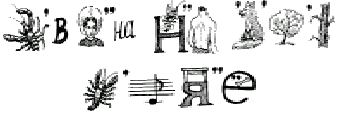 Следует объяснить уже детям начальных классов принцип отгадывания и составления ребусов и по мере необходимости использовать эту игру на уроках вплоть до 11-го класса. Вот эти сведения.Слово отгадывается по рисунку, на котором части слова изображены в виде предметов и букв. Например, нарисованы нотные линейки и нота ре, а затем – бусы. Читаем: ре-бусы. Если в наименовании нарисованного предмета есть «лишние» буквы, то перед рисунком ставится столько запятых, сколько букв надо отнять в начале слова, а справа от рисунка – столько запятых, сколько букв надо отнять в конце слова. Например, нарисован дом и после рисунка запятая, читаем: до, если запятая стоит перед рисунком, читаем: ом. Сочетания на, над, под, из, в, за, с, от, к обозначаются расположением предметов или букв. Например, слово за-я-ц можно изобразить, нарисовав букву Я, а за ней – Ц, слово под-к-о-в-а – вверху букву К, а под ней букву О внутри буквы А.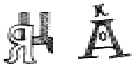 В виде ребуса можно представить чуть ли не любое высказывание: пословицу, загадку, цитату из произведения, афоризм.Вот пример: Красна девица сидит в темнице, коса на улице.Краб’ – С над Е в И – царь’’ – сито’’ – ДИТ в Т – ’ ремни – Ц – ‘щека’ – оса на У – лицо’ – Е.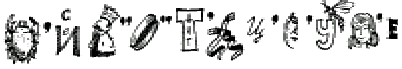 А это ребус-шутка: 1, 2, 3, 4... 6. КО зачеркнуто: оно было, ЗА тоже было, ПО есть, а пяти-то нет. Читаем: кобыла забыла поесть: аппетита нет!Ребусы можно отгадывать индивидуально или организовать эстафету, когда участники двух команд по очереди подходят к доске и разгадывают свой ребус – кто быстрее? Или листки с одинаковым ребусом даются группам школьников с заданием решить ребус и отгадать заключенную в нем загадку – кто быстрее? Пусть учащиеся сами составят ребусы на словарные слова, на правописание приставок, чередование гласных в корне и др. – кто сделает это интереснее? Составление ребусов может быть домашним заданием в КВН на школьном вечере, и это привлечет даже старшеклассников.Шарады Шарады (от франц. charade – беседа, болтовня) – это особые загадки. Они немного похожи на ребусы, только в них даются не рисунки, а синонимы или описательные выражения значений тех слов, которые возникают при разделении загаданного слова на части. Для составления шарады надо найти слово, части которого представляют собой другие самостоятельные слова, например: чело – век. В отличие от ребусов, в этих словах не должно быть лишних букв. Сначала определяется значение частей с помощью синонимов или описательных выражений (перифраз), а затем – значение целого:Первое – лоб.
Второе – сто лет.
Целое – разумное существо.А при отгадывании шарады работа идет в обратном направлении: находим синоним слова лоб – чело, синоним сто лет – век. Значению «разумное существо» соответствует слово человек.Приведем примеры шарад, которые можно предложить на уроке:1. Если вы соедините две ноты, можете сварить суп.2. Первое – предлог, второе – девочка, целое бывает у рыболова.3. Начало в церкви раздается,
Кусает больно нас второе,
А вместе это обернется
Народной русскою игрою.4. Первое используется в игре, второе – материк, целое найдешь в сказке.(Ответы: фасоль, удочка, хоровод, фантазия.)Самое интересное не фронтальное загадывание готовых шарад, а их составление. Для этого заранее предлагается группам (командам) найти в словаре 5 слов, которые можно разделить на значимые части. На уроке команды коллективно сочиняют шарады и загадывают их соперникам. На отгадывание – 30 секунд, за правильный ответ – 1 очко, за ошибку или опоздание 1 очко снимается.Конечно, надо показать, как это делается. Возможны стихотворные шарады, но не хуже и прозаические. Например, выбрано слово я-сень. Из него может получиться такая шарада: Первое – местоимение, второе – прохлада, целое – дерево. А можно представить шараду в виде предложения: Местоимение наслаждается прохладой под деревом. Еще пример – слово шар-а-да: первое – круглый предмет, второе – союз, третье – утверждение, целое – игра. А можно сказать так: Взяв в руки круглый предмет, прибавив союз и утверждение, можно поиграть. Слово по-беда можно загадать в такой шараде: К предлогу прибавьте несчастье и добивайтесь целого.Еще интереснее шараду не произносить, а изобразить в виде сценки. Потребуется богатая фантазия для изображения предметов. Такое задание может быть предложено для КВН на школьном вечере.Приведем несколько слов, из которых легко составить шарады: балалайка, больница, бормотать, борода, булавка, виноград, домино, иволга, колбаса, капуста, Крылов, кулак, осина, панорама, повесть, портной, посуда, разговор, семья, собака, сорока, температура, треска, урок, укол, чайка, частушка, чертеж, ябеда, якорь.ЛогогрифЛогогриф – это более сложный вид шарады. Слово делится на части, слоги, буквы, которые могут произвольно комбинироваться друг с другом. Вот пример логогрифа на слово муха.Всегда из четырех частей я составляюсь
И кровию людей, как хищный зверь, питаюсь.
Когда ж ты голову отнимешь у меня,
Питаю я тебя, янтарностью маня.
А если ты меня разделишь пополам,
Вторую часть мою я в смех тебе отдам.
Когда же только хвост один ты мой возьмешь,
То в азбуках и даже здесь меня найдешь.Из слова муха, состоящего из четырех букв (частей), сделано несколько слов: муха – уха – ха – а. В основе логогрифа лежит метаграмма – слова, отличающиеся друг от друга одной или несколькими буквами, причем каждое слово определяется как в шараде.А вот детская шутка, но тоже логогриф:На фабрике «Победа»
Во время обеда
Случилась беда –
Пропала еда!
Ты съел? – Да!Пусть ребята попробуют составить логогрифы на слова: вода (ода, да, а), квас (вас, ас), клад (лад, ад), комар (ком, омар, ар), а также найдут новые слова и предложат логогрифы друзьям.Слова из словаЭто игра, нацеленная на обогащение словарного запаса школьников, пригодная как для пятиклассников, так и для старших ребят. Ее можно проводить как аукцион. Ведущий предлагает какое-либо слово. Ребята по очереди называют составленные из его букв новые слова. Например: перегородка – город, род, дорога, перед, предок, капор, кагор, река, гора, горка, порка, год, дог, док, рекорд, докер, код, рак, репа, репка, корка, кора, опора, Егор. Сначала слова находятся быстро, потом поток слов иссякает, ведущий называет последнее слово: «Егор – раз» и делает паузу. Вот кто-то нашел еще слово – порода, опять возникла пауза, после нее «аукцион» продолжается: «порода – раз». Нового слова нет, ведущий произносит: «порода – два», пауза, «порода – три». Аукцион закончился, победил тот, кто назвал последнее слово (или его команда).Вот несколько слов для составления из них новых слов: делопроизводитель, кинематография, консерватория, постановка, простокваша, рукоприкладство, соковыжималка, контрабас, проигрыватель. А кроме того, учитель и школьники найдут немало слов для этой игры.Игру можно усложнить заданием сочинить из новых слов связный текст – какая команда сделает это интереснее?АнаграммыАнаграммы – слова, состоящие из одних и тех же букв, но в разном порядке: схема – смеха, коршун – шнурок, колос – сокол. Игра, доступная любому возрасту, обогащает словарный запас, развивает чувство слова, учит творчеству.Можно не просто назвать слово, а превратить оба слова в загадку. Например, так: Богатая дама может мгновенно превратиться в подневольное существо, если переставить буквы в слове (барыня – рабыня). Можно отгадать, какая пословица зашифрована: Волос ей не боров, не вылетишь – поймает (Слово не воробей, вылетит – не поймаешь). Или догадаться, о ком рассказывается: На берегу пруда встретились гуляшка и кутила.Пусть ребята поищут такие слова и предложат анаграмму друзьям, а команды игроков составят подобные загадки для соперников. Вот несколько слов для превращения в другие: заметка, парадокс, ревность, рогатка, атлас, апельсин, накал, карета, старина.МетаграммыМетаграммы – это слова, отличающиеся друг от друга одной или несколькими буквами. Буква может прибавляться или убавляться в начале, середине или конце слова: он – тон, галка – галька, заменяться другой: зайка – байка – гайка – лайка – майка – пайка – райка – сайка – чайка – шайка. Можно одновременно прибавлять буквы и менять часть слова: рок – прок – курок – огарок – подарок и т.д. Можно составить лесенку: каждое новое слово на одну букву длиннее предыдущего: о – он – сон – слон – салон...С помощью метаграммы можно составить цепочки слов. Например: превратим кота во льва. Ответ: кот – Лот – лоВ – лЕв.Задания: Как превратить маму в папу? Как из мышки сделать кошку? Как найти в реке щуку? Как из ночи сделать день? Как из муки испечь торт? Как превратить сушу в море? Как мячом забить гол? Как на коня надеть узду? Как миг превратить в год?Бестолковый словарьВ этой забавной игре значение слова (словосочетания) определяется не по правилам, а на основе многозначности, созвучия части слова с другим словом, на ложном объяснении происхождения слова. Приведем несколько определений А.Кнышева:Доходяга – процветающий бизнесмен.
Речушка – небольшой доклад.
Напасть – намордник.
Подорожник – повышение цен.
Сдержать слово – промолчать.
Выдающаяся личность – невеста.
Драпировка – отступление.Школьники найдут в настоящем толковом словаре слова, которые можно включить в бестолковый словарь. Работа проводится индивидуально или группами. Чье толкование остроумнее – определит жюри.Отгадай словоНадо отгадать слово, в котором указано количество букв, одна-две буквы и определено значение, по возможности остроумно.- - - - - - - - - а – то, чего на белом свете вообще не может быть. (Фантастика)
- - - - - - я – есть в комнате и есть в артиллерии. (Батарея)
О - - - - - - - - - - - - - - - о – обман. (Очковтирательство)
К - - - - - - - – прилагательное. Может быть определением к словам зуб, конь, перелом. (Коренной)
- - - - - - - - - к – мужички без топоров срубили избу без углов. (Муравейник)
- - - - - - – чего к стене не прислонишь? (Дорога)
- - - - - - – не видно и не слышно ее, а стоит заговорить о ней – она исчезает. (Тишина)
- - - - - - – первый слог – предлог, второй и третий найдете во флоте, а без целого не сваришь и не съешь кулеш. (Посуда)
Д - - - - - - - - - - - - - - - - - - - ь – получается, когда из мухи делают слона. (Достопримечательность)Игру можно проводить как викторину, в которой каждый отвечает самостоятельно, или соревнуются группы участников, или по типу КВН, где команды предлагают загадки друг другу. Можно применить приемы, которые всем известны по телеигре «Поле чудес», или «заключить в темницу» – за каждую неправильно названную букву рисуется одна линейка, пересекаясь, они изобразят клетку темницы.ПалиндромыПалиндромы – это слова, которые одинаково читаются слева направо и справа налево: боб, дед, еле, око, казан, комок, мадам. Возможны предложения-палиндромы: Дорог тот город. Иногда такие палиндромы создавали поэты и писатели: Я иду с мечем судия (Г.Р.   Державин); А роза упала на лапу Азора (А.А.   Фет); Аргентина манит негра (Н.Булгаков).Разновидность палиндромов – слова, которые при чтении справа налево имеют другое значение: топор – ропот, нос – сон, ворон – норов, колесо – оселок, огород – дорого и другие.Существуют целые произведения-палиндромы. Их называют «рачьими» стихами, потому что каждая строка читается как вперед, так и назад. Вот начало палиндрома В.Хлебникова:Кони, топот, инок,
Но не речь, а черен он...Пусть школьники посоревнуются: кто приведет больше слов-палиндромов, а если удастся, сочинят предложения-палиндромы и даже «рачьи стихи».Омонимы и многозначные словаИнициативная группа заготавливает несколько существительных-омонимов. Один из игроков («вода») выходит из класса, остальные задумывают слово. Задача «воды» – угадать это слово. Он задает любые вопросы по очереди каждому игроку, например: где находится предмет? что с ним делают? это одушевленное существительное? А игроки отвечают, имея в виду то один предмет, то другой.К примеру, задумано слово банка, которое имеет такие значения: цилиндрический сосуд; медицинский прибор для лечения кашля; подводная отмель. Где предмет находится? Один скажет: на столе, другой – в море, третий – в поликлинике, четвертый – в шкафу, пятый – в магазине... Что с ним делают? Наполняют, лечат, ставят, изучают, открывают, достают из нее содержимое...Другой вариант игры: надо отгадать омоним по определению значений. Эти определения надо давать так, чтобы требовалось подумать над ответом. Например, слову глава можно дать определения: старинное название одной из частей человеческого тела. Бывает в коллективе. Можно увидеть в городе или селе. Есть в романе и в учебнике.Третий вариант: команды соревнуются – кто сочинит более интересный текст, использовав многозначность слов и омонимы. Вот как это сделал С.И.  Кирсанов:Шторы опускаются.
Руки – опускаются.
Я шепчу:
– Товарищи...
Но мои товарищи
по домам расходятся,
потому что,
может быть,
в мнениях расходятся,
в том, что чудо
может быть.Пусть школьники попробуют сочинить шуточное стихотворение с каламбурными и омонимическими рифмами, например: не мой – немой, ворон – вор он, совсем – со всем, а не мел – онемел, рассказал – раз сказал, сосна – со сна; подрожать – подражать, надо есть – надоесть, полосы – пол-осы, тоже лаю – то желаю.Можно поиграть разными значениями слов: не везет (нет удачи – не перемещает предмет), верно (преданно – вероятно), дорогой (любимый – имеющий высокую цену), наступил (о времени: январь, праздник – на что-то), лицо (физиономия – человек), перевести (с одного языка на другой – истратить), почитать (уважать – читать), засыпать (погружаться в сон – заполнить чем-нибудь сыпучим, вопросами), напасть (беда, неприятность – броситься), печь (существительное – глагол), перерыв (существительное – деепричастие).С омонимами можно составить загадки, «хитрые вопросы», шутки. Например: Какими нотами нельзя записать музыку? (Дипломатическими.) Когда лошадь покупают, какая она бывает? (Мокрая.) Почему собака ходит на четырех ногах, а человек – на двух? (По земле.) Сколько будет: три, три да три? (Дырка.)Можно использовать специальный «Словарь омонимов русского языка», составленный О.С.  Ахмановой, если же такой словарь отсутствует – обычный толковый словарь. Для начала приведем несколько омонимов: баба, бабка, балка, банк, блок, бокс, бор, бум, бык, бычок, бюро, мир, ворот, глава, журавль, кисть, класс, ладья, лист, мандарин, наречие, операция, пар, ручка, свет, соль, союз.ПаронимыПаронимы – это слова, близкие по звучанию, но различные по смыслу: чужой – чуждый, героизм – геройство. В игре от каждой команды выделяются «эксперты», которые должны за 1 минуту объяснить значение слов-паронимов и придумать с ними словосочетания или предложения. За правильный ответ – очко, за неправильный или отсутствие ответа очко снимается. Потом работает другая группа «экспертов». Выигрывает команда, получившая больше очков.Для подбора паронимов целесообразно использовать «Словарь паронимов современного русского языка» Ю.А.  Бельчикова и М.С.  Панюшевой. Вот примеры паронимов. Архаизм – архаичность, боязливо – боязно, вдохновение – вдохновенность, великий – величественный, героический – геройский, глубинный – глубокий, горделивый – гордый, гуманистический – гуманный, далекий – дальний, действенный – действительный, деловитый – деловой, дерзание – дерзость, длинный – длительный, драматический – драматичный, единый – единственный, заплатить – оплатить, лирический – лиричный, надеть – одеть, обидный – обидчивый, обсудить – осудить, одинокий – одиночный, поза – позерство, поступок – проступок, самоуправление – самоуправство, скрытный – скрытый, тема – тематика, убедительный – убежденный, человеческий – человечный, эффективный – эффектный.«Перевод»Участвуют трое: «знаток», «иностранец» и «переводчик». «Знаток» произносит одну фразу о чем угодно (о школе, весне, картине, дворе, событии, книге и др.). «Переводчик» должен заменить в сказанной «знатоком» фразе все слова синонимами. «Иностранец» отвечает тоже одной фразой: задает вопрос, возражает, делится своими соображениями, воспоминаниями и др. «Переводчик» снова заменяет слова синонимами. Затем тройку сменяют игроки из другой команды.Другой вариант игры – «перевод». Надо отгадать произведение по «переводу», в котором все слова заменены синонимами или описательными выражениями. Например: Холод и свет; время суток очень хорошее! (Мороз и солнце; день чудесный!). Труднее, но тоже можно заменить слова антонимами: Жара и тьма – ночь ужасная! Такие загадки команды заранее подготовят и предложат друг другу.РедакторИгроки выступают в роли редакторов неправильных текстов: они объясняют, в чем ошибка, и предлагают правильный текст. У каждого учителя наверняка есть набор стилистических и речевых ошибок учащихся, этот материал и следует использовать в игре.Игры со стихамиСледующие игры посвящены теме «Стихотворная форма словесного выражения». Их можно использовать на уроках словесности и литературы. Не все ребята умеют сочинять стихи, но придумать рифму могут все, одни лучше, другие похуже. И услышать ритм тоже может каждый. И это поможет научиться воспринимать стихи.Угадай строчку!Водящий выходит из комнаты. Оставшиеся задумывают строчку из известного всем стихотворения. Текст ее разбивается на отдельные слова, и каждый игрок запоминает свое слово. Они выстраиваются в том порядке, в каком стоят слова в тексте. «Вода» входит и, подойдя сначала к первому «слову», задает ему любой вопрос, потом – к следующему и так далее. Отвечать на вопросы надо быстро и так, чтобы употребить в ответе свое слово, хитро спрятав его среди других слов. Задача – отгадать строку.Например, загаданы строки Сурикова: Вот моя деревня, вот мой дом родной. Первому «слову» задан вопрос: «Ты встаешь рано?». Надо ответить так, чтобы слово вот присутствовало в ответе, но не было слишком заметно. Может быть так: Вот еще, зачем мне вставать рано, лучше я посплю!Другой вариант: команды заранее заменяют все слова отрывка из знакомого стихотворения рифмами и предлагают соперникам отгадать строки. Например: по словам хоровод своя харчевня завод умой льдом больной надо отгадать настоящие строки: Вот моя деревня, вот мой дом родной. Кстати, подобрать строки для игры не так просто: во-первых, не к каждому слову легко найти рифму, а во-вторых, надо, чтобы слова в них не сразу узнавались.РифмыКаждый игрок получает листок, на котором написано одно слово: хоровод; своя; харчевня; завод; умой; льдом; больной. Это рифмы к словам, составляющим строки Вот моя деревня, вот мой дом родной. Ведущий читает эти строки, а играющие должны узнать свое слово и встать в том порядке, в каком расположены искомые слова. Даже старшеклассникам нелегко сделать это, особенно если стихи незнакомы ребятам. Буриме (от франц. bouts – концы и rimes – рифмованные)Это сочинение стихов на заданные рифмы. Рифмы пишутся в правой стороне листка бумаги столбиком, а играющие (индивидуально или группой) вписывают слева от рифмы стихотворные строки. Победители – те, чьи стихи окружающие или жюри признает лучшими. Возможно дальнейшее соревнование победителей первого этапа – четвертьфинал, полуфинал и финал. При этом с каждым разом игра усложняется: оговаривается сначала тема, потом размер стиха, наконец – применение определенных изобразительных средств языка.Для подбора рифм можно воспользоваться специальными словарями: Абрамов   Н. Полный словарь русских рифм. Словарь русских синонимов. М., 1996; Федченко  С.М. Словарь русских созвучий. Около 150  000 единиц. М., 1995; Фок  П.М. Практический словарь рифм. М., 1993. Можно взять рифмы из любого стихотворения или придумать самим, они могут быть перекрестными, смежными и опоясывающими.Буриме-моноримМонорим – это стихотворение с одной рифмой. Например, шуточный монорим А.Н.  Апухтина, вот начало:Когда будете, дети, студентами,
Не ломайте голов над моментами, 
Над Гамлетами, Лирами, Кентами,
Над царями и президентами,
Над морями и континентами...Пусть учащиеся придумают стихи-моноримы на заданные рифмы. В игре могут соревноваться группы участников, а жюри выберет лучшее стихотворение. Приведем некоторые слова, составляющие рифму ок. Высок – кусок – носок– лесок – голосок – досок – песок – туесок – чеснок – без ног – мог – комок – помог – намок – смог – совок – рывок – привлек – недалек – василек – королек – клубок – глубок – порог – жирок – без дорог – творог – носорог – единорог – строг – зарок – исток – пирог – урок – пророк – срок.АкростихАкростих – это стихотворение, в котором первые буквы строк, прочитанные сверху вниз, составляют какое-либо слово. Вот акростих поэта конца XVIII – начала XIX   вв. Ю.А.  Нелединского-Мелецкого. Здесь описано явление, которое названо начальными буквами. Пусть школьники отгадают эту загадку.Довольно именем известна я своим;
Равно клянется плут и непорочный им,
Утехой в бедствиях всего бываю боле,
Жизнь сладостней при мне и в самой лучшей доле,
Блаженству чистых душ могу служить одна,
А меж злодеями не быть я создана.Ребята сами могут попробовать сочинить акростих на собственное имя или имя друга. Жюри решит, кто сделает это лучше. На знакомый мотивВ словесности иногда используются размер стиха и интонация известного стихотворения для создания нового произведения. Это не стилизация и не пародия, потому что автор не ставит цели обнаружить особенности стиля и высмеять их. Он просто вливает в готовую форму иное содержание, и от неожиданного сближения возникает юмор.Пусть школьники посоревнуются, кто сочинит наиболее интересный перепев известного произведения. Может быть, так?Сижу я голодный в квартире пустой.
Вскормленный котлетами пес молодой –
Мой шустрый приятель, махая хвостом,
Для поисков пищи покинул мой дом. ЦентонЦентон – это стихотворение, составленное из строк других произведений. Это слово в переводе с латыни означает «одеяло из цветных лоскутов». Предложите учащимся отгадать: из каких произведений составлен этот центон?Мартышка, в Зеркале увидя образ свой,
Тихохонько Медведя толк ногой,
И говорит ему: «Послушай-ка, дружище!
Ты, сказывают, петь великий мастерище?
Спой, светик, не стыдись!
Недаром говорится,
Что дело мастера боится».
Медведь взревел – и подлинно запел;
Да только лишь совсем особым складом:
То он пищал, то он хрипел,
То верещал козленком,
То не путем мяукал он котенком.
По счастью, близко тут Журавль случился.
Он костью чуть не подавился.Ответ: «Зеркало и Обезьяна», «Осел и Соловей», «Ворона и Лисица», «Щука и Кот», «Крестьянин и Работник», «Скворец, Волк и Журавль».Одна команда пусть составит центон из сказок К.Чуковского или А.Пушкина, из стихов и сказок разных поэтов, а другая – разгадает произведения, определит, откуда взяты строки.В старших классах возможны разнообразные сложные центоны.Увлечения и потребности детей и взрослых различны. Можно насчитать сравнительно немного видов занятий, интерес к которым у человека с годами не ослабевает. К их числу, несомненно, следует отнести разгадывание кроссвордоов.Кроссворды 4-й классПовторение изученного в начальных классах. Непроизносимые согласные в корне словаКроссворд 11. День торжества, установленный в честь или в память кого/чего-нибудь.
2. Обладающий мужеством, достойный славы.
3. Лишенный способности речи.
4. Не письменный, произносимый.
5. Небесное светило, раскаленное небесное тело шарообразной формы, вокруг которого вращаетсяЗемля, также другие планеты нашей Галактики.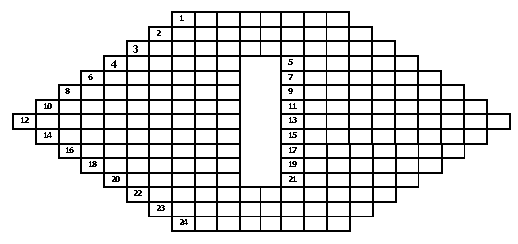 
6. Приятный на вкус.
7. Способный вызвать, причинить вред, несчастье.
8. Сооружение в виде ряда ступеней для подъема и спуска.
9. Тот, кто участвует в чем-либо.
10. Полный веселья, радости.
11. Дождливый, пасмурный.
12. Такой, которому благоприятствуют удача, успех, счастье.
13. Полный очарования, обаяния, привлекательности, прелести.
14. Пространство, определенное место, участок на земной поверхности.
15. Такой, о деятельности которого все хорошо знают, пользующийся славой.
16. Водяное или болотное растение из семейства злаков с коленчатым твердым стволом.
17. Совершенно небывалый, необычайный, являющийся чудом.
18. Добросовестный, проникнутый искренностью и прямотой.
19. Вызывающий ужас, чувство сильного страха, доходящего до подавленности, оцепенения.
20. Центральный орган кровообращения в виде мускульного мешка.
21. Наречие времени, обозначающее «после установленного, нужного времени».
22. Антоним к словам занимательный, увлекательный.
23. Очень красивый.
24. Исполненный чувства легкой печали, уныния, грусти.Буквы а, у, и после шипящихКроссворд 2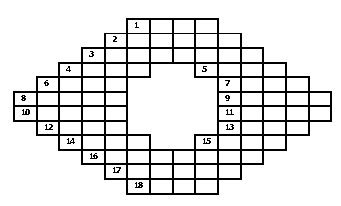 1. Небольшие лесные птицы из отряда воробьиных, обычно с серым оперением.
2. Травянистое растение с продолговатыми съедобными листьями кислого вкуса.
3. Подвижные органы осязания, хватания у насекомых и некоторых других животных.
4. Широкое пространство, широта.
5. Плоские деревянные полозья для хождения по снегу.
6. Инструмент для прокалывания отверстий в виде заостренной спицы с рукояткой.
7. Небольшой, чаще лиственный лес.
8. Соединить посредством шитья.
9. Небольшой, округлой формы, с ручкой, сосуд для питья.
10. Антоним к слову родной.
11. Выплавленное из руды железо с примесью углерода, более хрупкое и менее ковкое, чем сталь.
12. Густой, частый лес, заросль.
13. Хищная пресноводная рыба с плоской вытянутой головой и удлиненным телом.
14. Группа специалистов, присуждающая премии на выставках, конкурсах, состязаниях.
15. Нечто небывалое, сверхъестественное.
16. Дикая кустарниковая роза с простыми, не махровыми цветками.
17. Отсутствие шума, тихая обстановка.
18. Резиновый или железный обруч на ободе колеса. Разделительные ъ и ьКроссворд 3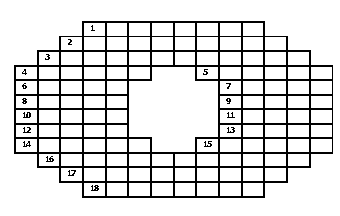 1.Млекопитающее, наиболее близкое к человеку по строению тела.
2. Извещение о чем-либо, напечатанное в газете, журнале или вывешенное где-либо.
3. Тот, кто предъявляет какой-нибудь документ.
4. Действие, в результате которого получается фото- или киноизображение.
5. Перемещение наверх, придание чему-нибудь более высокого положения.
6. Группа живущих вместе родственников.
7. Снежная буря.
8. Старинное колющее и метательное оружие на древке.
9. Небольшие водные потоки.
10. Огнестрельное оружие с длинным стволом.
11. Повреждение, недостаток.
12. Драматическое произведение для театрального представления.
13. Величина предмета по длине, высоте и ширине, измеряемая в кубических единицах.
14. Одежда, носимая поверх белья.
15. Те, кто связан с кем-нибудь дружбой.
16. Высотой в два яруса.
17. Письменное или устное изложение в оправдание чего-нибудь, признание в чем-нибудь.
18. Антоним к слову легкомысленно.Мягкий знак после шипящих на конце имен существительныхКроссворд 4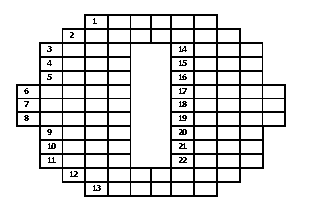 Ветхие, старые вещи.
2. Молодое поколение, молодые люди.
3. Часть здания – ряд помещений, расположенных на одном уровне.
4. Бьющий из земли источник, родник.
5. Специалист с высшим образованием, лечащий больных.
6. Согнутая в кольцо пластина, стержень, прут.
7. Постройка из жердей, покрытых ветками, соломой, травой.
8. Ребенок, маленький мальчик.
9. Легкое, обычно непромокаемое пальто.
10. Ползучее растение, цепляющееся за опору, которую оно обвивает.
11. Шерстяная или шелковая ткань с длинным ворсом.
12. Письменная принадлежность – графитная палочка, оправленная в дерево.
13. Изображение чего-нибудь чертами, линиями на плоскости.
14. Злак, из молодых зерен которого выпекают черный хлеб.
15. Разговор, беседа, публичное выступление.
16. Лицо женского пола по отношению к своим родителям.
17. Глухое место, удаленное от людей, оторванное от культурных центров.
18. Пролом в стене, в корпусе корабля.
19. Частое сокращение мышц (от холода).
20. Неправда, намеренное искажение истины.
21. Дикие животные, на которых охотятся.
22. Каменное или металлическое сооружение для приготовления горячей пищи.Вспомни словарные словаПосле темы «Повторение изученного в начальных классах»Кроссворд 5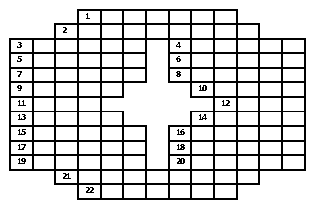 1. Антоним к наречию налево.
2. Человек, занимающийся спортом.
3. Антоним к наречию направо.
4. Игра на льду в шайбу с клюшкой на коньках.
5. Антоним к наречию влево.
6. Здание большой станции на путях сообщения.
7. Антоним к наречию внизу.
8. Заплечный вещевой мешок.
9. Синоним к наречиям внезапно, неожиданно.
10. Антоним к наречию вперед.
11. Группа экспертов, присуждающая премии на выставках, конкурсах.
12. Спортивное состязание в игре, например, в футболе.
14. Антоним к наречию вправо.
13. Антоним к наречию справа.
15. Наречие, образованное от числительного три.
16. Антоним к слову назад.
17. Наречие, образованное от числительного два.
18. В скором времени.
19. Спортивная игра в мяч двух команд, каждая из которых стремится забить его в ворота противника.
20. Антоним к наречию слева.
21. Игра, в которой мяч забрасывают руками в подвешенную корзину.
22. Небольшая книжка.Ключи к кроссвордам1. Непроизносимые согласные в корне слова.1. Праздник. 2. Доблестный. 3. Бессловесный. 4. Устный. 5. Солнце. 6. Вкусный. 7. опасный. 8.Лестница. 9. Участник. 10. Радостный. 11. Ненастный. 12. Счастливый. 13. Прелестный. 14. Местность. 15. Известный. 16. Тростник 17. Чудесный. 18. Честный. 19. Ужасный. 20.  Сердце. 21. Поздно. 22. Неинтересный. 23. Прекрасный. 24. Грустный.2. Буквы а, у, и после шипящих.1. Чижи. 2. Щавель. 3. Щупальце. 4. Ширь. 5. Лыжи. 6. Шило. 7. Роща. 8. Сшить. 9. Чашка. 10. Чужой. 11. Чугун. 12. Чаща. 13. Щука. 14. Жюри. 15. Чудо. 16. Шиповник. 17. Тишина. 18. Шина.3. Разделительные ь и ъ.1. Обезьяна. 2. Объявление. 3. Предъявитель. 4. Съемка. 5. Подъем. 6. Семья. 7.Вьюга. 8. Копье. 9. Ручьи. 10. Ружье. 11. Изъян. 12. Пьеса. 13. Объем. 14.Платье. 15. Друзья. 16. Двухъярусный. 17. Объяснение. 18. Серьезно.4. Мягкий знак после шипящих на конце имен существительных.1. Ветошь 2. Молодежь. 3. Этаж. 4. Ключ. 5. Врач. 6. Обруч. 7. Шалаш. 8. Малыш. 9. Плащ. 10. Плющ. 11. Плюш. 12. Карандаш. 13. Чертеж.5. Вспомни словарные слова.1. Направо 2. спортсмен. 3. Налево. 4. Хоккей. 5. Вправо. 6. Вокзал. 7. Вверху. 8. Рюкзак. 9. Вдруг. 10. Назад. 11. Жюри. 12.Матч. 13. Слева. 14. Влево.15. Втроем.16. Вперед. 17. Вдвоем. 18. Вскоре. 19. Футбол. 20. Справа. 21. Баскетбол. 22. Брошка.Лингвистические сказки или сказки на лингвистические темы...В их отражается уяснение детьми грамматического правила, понятия. Понимание учащимися той или иной орфограммы через грамматическую сказку гораздо глубже, прочнее, нежели понимание, полученное из сухих строчек учебника. Лингвистические сказки можно использовать на разных этапах урока, в разных его формах и вариантах. Сказки - орфограммыПарные согласныеЖили-были парные согласные: Б и П, Г и К, Д и Т, В и Ф. Как же они любили хулиганить в словах! Влезет буква П в слово ДУБ и кричит: "Всё правильно! Это слово от дупла образовалось!" А буква Б в слово СУП и тоже доказывает: "Это слово от слова СУББОТА". И так всё перепутали, что сами разобраться не могли. Решили прийти к единому мнению. И пришли... Если не знаешь, какую согласную писать на конце слова, измени слов так, чтобы после согласной стояла гласная. С тех пор все живут в мире и согласии, не хулиганят.Виды работ, которые делают уроки развития речи живыми.1. Свободное сочинительство- пиши, что хочешь! 2."Мой дневник "- пиши о том, что сейчас вспомнил. 3."Фантазия-картинка" -опиши словами картинку, которой нет, которую видишь только ты в своем воображении. Если написанное будет свежо и выразительно, слова могут быть воплощены в рисунок.4.Экскурсия в картинную галерею по репродукциям картин профессиональных художников.  5.Cценарий мультфильма по выполненным на доске рисункам удовлетворяет потребность подростка в оживлении рисунка и написании сочинения-повествования вместо сочинения-описания.6.Музыкальное сочинение.1-й вариант- опиши образы, которые возникают в твоем сознании под впечатлением прослушанного музыкального произведения.2-й вариант- воспроизвести фрагмент из фильма, спектакля ( существующего или выдуманного тобой), сопровождением которого могла бы быть прозвучавшая музыка.7.Сочинение-продолжение написанного накануне изложения или диктанта.8.Сочинение- ассоциации по мотивам когда-то написанного диктанта или изложения. Домашнее заданиеПо результатам исследований американских ученых , домашние задания достигают порой обратного результата: вместо серьезной работы по самообразованию - бесчисленное копирование учебников, поголовное списывание и зубрежка. Вместо пользы- вред, вместо радости - отчаяние                                                                              Чтобы избежать этого, я практикую нетрадиционные виды домашних заданий: составление словарей, наглядных пособий, таблиц, схем, алгоритмов. Наряду с традиционными, привычно скучными упражнениями  даю задания творческого характера. Это может быть написание сказок, стихотворений, придумывание загадок, кроссвордов, составление книжек-малышек.Можно внести в название темы домашнего сочинения чуточку улыбки и фантазии, чтобы ребенок с удовольствием взялся за выполнение задания. Например, сочинение "Как я провел день" учитель просит написать от имени собаки, кота, муравья и т.д., вместо привычного сочинения "Моя комната" предлагает написать сочинение "Моя комната в 2030 году".Задание: списать текст, изменив его начало или конец, также способствует развитию творческих способностей учащихся, воодушевляет ребят , потому что здесь можно писать не то, что "положено", а то, что хочется. Такие виды работ развивают воображение, смекалку, раскрепощают мысль, заставляют посмотреть на мир свежим взглядом. Примеры заданий по развитию креативных способностей учащихся средствами учебного предмета «Литературное чтение».1.Словесное развертывание образов произведения на уроках литературного чтения                                                                                                                                                                            	При работе с художественными текстами основным будет метод творческого чтения, направленность которого выражается прежде всего в стремлении сделать чтение актом сотворчества с создателем текста. Другой стороной этого метода является развитие способности к творческому самовыражению в процессе интерпретации прочитанного при выполнении разнообразных работ творческого характера с текстом. Целью  данного метода  является активизация художественного восприятия как в начале изучения произведения так и после анализа. Созданные фантазией во время чтения образы, являются результатом творческой активности читателя и стимулируют словесное творчество. Оно может быть представлено высказыванием впечатлений о прочитанном, воспоминаниями о подобном случае из своей жизни, придумыванием продолжения, словесным рисованием картин, творческим пересказом. Творческое чтение – основа формирования высокого художественного вкуса и им движет любознательность. Методические приемы, обеспечивающие реализацию метода творческого чтения: выразительное чтение, комментированное чтение, творческие задания, постановка на уроке учебной проблемы.    	  Вопросу развития выразительного чтения придается огромное значение,       т.к. выразительность основанная на вдумчивом анализе текста содействует глубокому пониманию произведения, эпизода, фразы, а также способствует развитию творческого чтения.  	Что же нужно знать и уметь, чтобы научиться читать выразительно?  Необходимо владеть техникой выразительной речи, т.е. голосом, дыханием, дикцией.Уметь определять для себя задачу чтения, т.е. точно понимать, какие чувства и мысли  хотим передать слушателям.	Уметь применять интонационные средства выразительности в точном соответствии с задачей чтения.	Соблюдать законы жанра – произведения разного жанра читаются по-разному, нельзя использовать одни и те же средства речевой выразительности при чтении басни, юмористического рассказа и т.п.	Чтобы чтение учащихся было выразительным, нужно им помочь в выборе и использовании средств художественной выразительности (метафоры, эпитеты, олицетворение, сравнение) и средств звуковой выразительности (голос, интонация, темп, паузы, мелодика, логическое ударение).   Так, изучая тему «Скороговорки», предлагаю ученикам упражнения для развития силы голоса (читаем громко, еще громче, тише, еще тише), выбора интонации, логического ударения.    Главное средство речевой выразительности – интонация. При чтении художественного произведения интонация возникает после осмысления текста, понимания замысла и намерения автора, осознанного отношения к героям, их поступкам и событиям. 	Вот некоторые задания:      - передай в тексте радость, возмущение, гордость, печаль;      - прочитай отрывок, передавая голосом страх, удивление, огорчение;      - прочитай предложение с разной интонацией.	Ребята с удовольствием работают, пробуют различные интонационные окраски и выбирают для себя именно ту, которая им ближе по смыслу или которую легче  удается передать. Таким образом, одно и то же произведение каждый ученик читает с разным чувством, присущим только его сегодняшнему настроению или желанию познакомить товарищей со своей интонационной находкой.	Можно провести конкурс «Кто с большим количеством оттенков интонаций сможет прочитать одно и то же слово (фразу)» или игру «фантазия». Прошу детей пофантазировать и сказать: «Дай мне игрушку», как это могли бы сказать дождик, гром, птичка. Затем ответить: «Не дам!», голосами тех же персонажей.    	Обязательно должно быть выразительное чтение взрослого – это своего рода театр одного актера, который своей игрой (интонацией, паузами, расстановкой акцентов) облегчает работу читателей-школьников, помогает им открыть в тексте новые глубины и оттенки. Выразительное чтение может осуществлять как сам учитель, так и профессиональный чтец (в записи); возможно также прослушивание записей спектаклей.      	Выразительное чтение самих детей (наизусть или по книге) – это своеобразный отчет учителю, классу, себе самому о своем понимании текста, его интерпретация, практически выполняемая ребенком не только для себя, но и других. Такую работу можно проводить в виде конкурса чтецов.      	Литературное произведение – это искусство слова, поэтому с первого класса использую такое творческое задание, как работа над художественным словом, его значением и формой. Слово позволяет осознать ребятам мир своих чувств и  учит их «метить» этим чувством слова, поэтому необходимо развивать у детей «чувства слова» - основы литературы как вида искусства. Для выявления выразительных возможностей слова дети выполняют специальные творческие задания. Они должны отвечать устно и письменно на, казалось бы, странные вопросы: «Какие настроения возникают у меня, когда я слышу «шум», «шелест», «лепет»? Что я чувствую, представляю, когда звучит слово «волна» и т.д. Таким образом,  ребенок прикасается к одной из самых глубинных тайн литературного творчества: к тому удивительному явлению, когда произведение «вырастает» из «зерна» одного-единственного слова, которое необычно, индивидуально прозвучало и вызвало целую гамму чувств.     	В работе с детьми используют прием  «Литературный эксперимент». Цель данного приема – дать детям материал для сравнения, привлечь их внимание к авторскому выбору слова. Наблюдаем, как звучит текст без авторского слова, как он изменился? Далее то или иное выражение дети находят в других текстах, придумывают собственные примеры, а затем употребляют эти выразительные средства в собственной речи.   	 Эффективным для понимания и нахождения художественных средств является такой прием, когда мы не заменяем  слово, а «включаем» воображение: «Дождь барабанил по крыше» - как ты это представляешь.  	  Для воспитания внимания к слову я предлагаю детям составить кроссворд по прочитанному произведению или использую готовые кроссворды.   	 В системе творческих заданий  особое место занимает игра «Путаница». Это творческая  игра в слово, игра словами. Суть игры такова. На доске или на отдельных листочках выписаны вперемежку, через запятую, слова нескольких афористичных изречений. Детям нужно внимательно прочитать слова, подумать и постараться вычленить из всех слов те, которые составят знакомые афоризмы. Можно привлечь не только пословицы, но и поговорки, загадки, различные примеры детского фольклора.   	Возможно использовать в работе над словом следующие задания: 	Задание «Соединялки» учит составлять как можно больше вопросов, соединяя два предмета. Например,  линейка – книга, шляпа – мост, газета – верблюд, солома – телевизор, утюг – трамвай.  Вопросы должны быть необычными или смешными. 	 Задание «Определение»Раздаются карточки со словами: автобус, яблоко, озеро, ромашка, одуванчик и т.д. Предлагается в течение одной минуты рассказать о своем объекте так, чтобы все поняли, что имеет в виду говорящий. Нельзя называть свое слово и жестикулировать руками. 	Задание «Толкование слов» домашнее заданиеДаны слова: телефон, цирк, детский сад, торт и др.Одна группа должна дать парадоксальное толкование каждого слова, а другая определяет лучшее толкование слов.  	Прием «Чтение с остановками» Чтение текста с остановками  осуществляется по частям. Каждая часть анализируется и делаются прогнозы о дальнейшем содержании. Отвечая на вопросы, дети делают предположения о содержании, рассказывают о своих ассоциациях, чувствах, ожиданиях, о том, что подтвердилось из предположений, а что – нет, и объясняют свои ответы. Использование этого приема открывает возможности для прогнозирования, эмпатии, целостного видения произведения. Прием «Задай вопрос» развивает умение задавать вопросы. Заданный вопрос является способом диагностики знаний ученика, уровня погружения в текст. «Тонкие» вопросы – вопросы репродуктивного плана, требующие однословного ответа, «толстые» вопросы – вопросы, требующие размышления, привлечения дополнительных знаний, умения анализировать.	Прием «Мозаика»Класс делится на группы и каждой группе предлагается задать вопросы по заданному отрывку текста.	Прием   «Ассоциативные загадки»    Большое внимание на уроках уделяется фольклору, особенно работе с пословицами, загадками, русскими народными сказками, а также с былинами и легендами. Работа над загадками – это упражнение в самостоятельном развитии мышления, сообразительности, воображения.  Они учат детей говорить ярко, образно, просто. Уроки с использованием загадок проходят интересно и не утомляют учащихся, доставляя им полезные упражнения для ума. Сочиняя загадку, дети получают возможность сконцентрировать свое внимание на конкретном, реально воспринимаемом или воссозданном в воображении предмете. Еще одна особенность этого жанра: загадка – это форма поэтического творчества, это всегда короткое произведение, что существенно для младших школьников, когда им доступен для записи небольшой текст. Работа на уроке проводится в несколько этапов: отгадывание загадки, наблюдение, собственно сочинение загадок, сначала коллективное, потом самостоятельное. Цель последнего этапа – научить пользоваться алгоритмом для сочинения ассоциативных загадок. Работа ведется по таблице, которая заполняется по ходу сочинения загадки.    	На что похоже? -…                      Чем отличается? -…  	Пословицы и загадки используются в творческих работах для закрепления понятия «созвучие» или «рифма». Дети охотно и успешно облекают свои загадки в рифмованную форму.   	Можно предложить ребятам превратится в ученых-фольклористов и дать задание для исследования: догадаться, какая загадка старше ?   	Один из самых благодатных способов активизации учащихся к творчеству – это работа с пословицей.       	Виды творческих работ с пословицей:  Коллективное составление поучительного устного рассказа по пословице. 1.Анализируя рассказ Л.Н.Толстого «Старый дед и внучек» 2 кл. Родная речь идет сопоставление  текста с пословицей, а потом по ней  составляется поучительный рассказ. Цель рассказа: убедить кого-нибудь в своей правоте с помощью примера. Так при помощи  пословицы «Кто родителей почитает, тот вовек не погибает» необходимо убедить слушателей в том, что если человек не проявит заботу, уважение, любовь к старикам, то что же ждет его самого в старости.2.Выбрать сказку, к которой подходит пословица «Какова работа, такова и награда».«Лиса и журавль»К.Чуковский «Федорино горе»«Два мороза».«Петушок и бобовое зернышко» 3.Определить, какая пословица выражает главную мысль сказки «Лиса и тетерев» 2 кл. Родная речь      Глупый киснет, а умный все промыслит.      Друг неиспытанный, что орех неколотый.      На языке медок, а на уме ледок.      С оглоблю вырос, а ума не вынес.      Как аукнется, так и откликнется.  4.Конкурсы: «Знаток русских пословиц», «Знаток малых жанров русского фольклора».     С первых уроков грамоты и слушания в первом классе постепенно включаются задания творческого характера, требующие самостоятельной деятельности учащихся: выделение и чтение отдельных эпизодов, характеристика героев, сравнение героев, их речи, поступков. Глубже понять образ героя, его мысли и действия помогают такие виды литературно-творческой деятельности, в которые ученик может внести элемент творчества, отразить свой складывающийся индивидуальный вкус. Работу над произведением строю так: автор – художественный текст – читатель. Учу выражать «точку зрения» автора, героев и читателя. Работая с текстом, дети определяют, «чьими» глазами видится то или иное явление жизни. Возможны разные интерпретации, порой даже неожиданные, потому что творческие. Вариативность ответов – это показатель творческой читательской работы, рождения индивидуальных способов прочтения.    Творческий пересказ – это трансформация текста с целью его переосмысления. Существует два вида творческого пересказа: пересказ по измененному плану и изменение лица рассказчика. Рассказ по воображению и рассказ от имени читателя требуют преобразования формы текста, активизации словаря учащихся и использования слов из текста произведения. К творческим заданиям можно отнести сжатый и подробный пересказ.	Можно провести:   -  конкурс ораторов, при этом учить ставить себя на место другого, видеть мир глазами других, понимать его. Необходимо представить себя на месте героя произведения и рассказать о себе;   - игра «Журналисты»   	Тех, кто хочет побывать в роли героев произведения, приглашаем сесть под дерево мудрости. Остальные дети журналисты. Их задача – задать интересный, необычный вопрос героям. Задача «героев» произведения – дать полный, хороший ответ. - игра «Философский стол» 	Представить себя философами и поговорить о произведении и выразить свои мысли. (Доказывать и отстаивать свою точку зрения можно за круглым столом)  	 С первых уроков чтения я применяю много стихотворного материала: загадки, стихи о буквах, рифмовки, подборки стихотворных диалогов, разной степени сложности, чистоговорки. В младшем школьном возрасте дети проявляют большой интерес к стихосложению. Но прежде, чем самому начать рифмовать, надо уметь читать стихи, наблюдать за их построением, художественными особенностями, научиться видеть изобразительные средства (сравнения, эпитеты, метафоры, олицетворения), помогающие понять чувства и переживания. При помощи специальных упражнений учащиеся учатся рифмовать слова, складывать рифмованные строчки. Это такие упражнения:  - дополни слоги до слов (му-, про-);  - закончи фразу;  - придумай рифму к слову (лучик - … );  - соедини рифмующиеся слова;  - поймай рифму (придумать слово, рифмующееся с данным);  - игра «Слоговой аукцион» - выиграет тот, кто назовет слово последним (ла- игла, скала, дуга …);  - придумай веселую фразу, каждое слово которой начинается с одной и той же буквы, с одного и того же слова: например, Петр Петрович Петухов поймал птицу-перепелицу, пошел продавать, просил полтину, получил половину;  - игра «Четвертый лишний» (ложка, кашка, мошка, лукошко);  - игра «Буриме» - дописать стихотворение по рифмующимся словам;  - восстанови рассыпанное стихотворение;  - допиши стихотворение по его началу: «Покидают утки прут,                                                                         Далеко летят на юг…  - игра «Кто больше подберет рифм»    Синички – водички – птички  -  игра «Добавлялки»   Где обедал воробей?   В зоопарке у…   - «Конкурс одной строки» Дана первая строка стихотворения, придумываем окончание и определяем самый удачный вариант.   	 Для развития творческих способностей детей я использую методический прием, - интерпретация сказки. 	Интерпретируя произведение, каждый ученик имеет возможность творчески проявить себя, выступая в новой роли.	Вот примеры некоторых заданий. 1). Опиши характер главного героя до встречи с… и после.2). Расскажи сюжет известной сказки от имени персонажей или предметов – «участников событий».3). «Что было дальше?» - закончить сюжет произведения.4). Рассказать сказку так, чтобы герои стали антигероями (злой – добрым, жадный – щедрым  и  т.д.)5).Сочинить сказку по заданным 1-2 предметам, обычно не характерным для персонажей сказок (например, капелька дождя, входная дверь, зернышко с колоска и т.д.).6). Прогнозирование сюжета. Предлагается слушание с паузой.	На определенном этапе развития сюжета прерываю чтение и задаю вопрос о том, как следует поступить герою в сложной ситуации.	Пауза в чтении. Обращение к классу:- Придумайте историю, как еж перехитрил зайца. (Выслушать двух-трех человек).- Послушайте сказку до конца и сравните продолжение сказки со своей историей. 7). Рассказывание знакомых сказок с разными присказками. 8). Перестановка персонажей внутри одной сказки.9). Включение в сюжет сказки дополнительных персонажей.10). Перестановка персонажей. 11). Сравнение нескольких произведений – это творческая работа, которая носит исследовательский характер. Например, сравнение начала сказок. Дети с первого класса проводят исследовательский поиск и приходят к выводу, что сказки начинаются по-разному: «Жили-были…», «В некотором царстве…», «Жил на свете…» и т.д. 	Сочинительство сказок – это один из эффективных приемов для развития творческих способностей детей, способствует самовыражению младшего школьника. Работа по творческой переработке ведется на протяжении изучения сказок. «Самое главное – сказку не спугнуть», так сказал Н. Добронравов. Ребенок тянется к сказке, потому что это мир его фантазии, это его первые представления о жизни. Способность верить в чудо, в мечту формируется в детстве. Она помогает нестандартно смотреть на жизненные ситуации, творчески подходить к решению проблем. Слушая и читая сказки, человек накапливает «банк жизненных ситуаций». Творческой работой является объяснение основных сюжетных линий, поступков героев, сравнение с аналогичной сказкой. Сухомлинский писал: «Через сказку, фантазию, игру, через неповторимое детское творчество – верная дорога к сердцу ребенка». Дети очень любят слушать сказки, но, как правило, не умеют их сочинять. Поэтому, прежде чем давать детям написать собственную сказку, в начале обучения целесообразно использовать приемы, которые помогут постепенно ввести детей в роль «сказочников».	   1. Выделять опорные слова из сказки- Чтобы расколдовать сказку, надо по этим словам вспомнить, как она называется, кто ее автор: дед, баба, курочка, яичко, мышка. - Коллективное выделение опорных слов из сказки. - Самостоятельный подбор опорных слов.   На листочках запишите опорные слова  какой-нибудь сказки. По ним мы отгадаем, о какой сказке идет речь. - Сочинение сказки по опорным словам.	  2. Решать «сказочные задачи», не изменяя или минимально изменяя сюжет сказки: - Что надо сделать, чтобы Иванушка напился, но козленочком не стал?- Как сделать так, чтобы яичко курочки Рябы не разбилось?- Что нужно сделать бабушке Красной шапочки, чтобы ее не съел волк?	 3. Переделать знакомую сказку, т.е. «переврать сказку», ввести нового героя и развить новый сюжет: По опорным словам вспомни сказку, найди лишние слова. На основе лишних слов придумай новые интересные действия в известной сказке.                Колобок, заяц, волк, медведь, лиса, сорока.                Маша, дедушка, бабушка, лисичка со скалочкой.                Емеля, щука, печка, ведра, Золушка.	 4. «Выворачивание сказки наизнанку»Это задание помогает детям не только составлять пародию на знакомое произведение, но и дает возможность развить его в любом направлении.- Составь сказку, используя сказочные слова и выражения этой сказки, где:   1) Белоснежка встретила в лесу семь великанов.   2) Волк хотел съесть козлят, но они захватили его в плен.	 5. Сочинение сказки по началу или по концу.Более самостоятельный вид работы. Дети уже имеют героев сказки, начало или конец какой-то истории, им только нужно придумать продолжение. Например, сказка по аналогии, сказка и музыка, сказка по начальной фразе, дописывание сказок.  Например, Х.К.Андерсен «Принцесса на горошине» придумать историю жизни одной из горошинок и т.д.При сочинении возможно использование юмора. Он стимулирует интерес и является эффективным средством для снятия напряжения, тревоги.	6. Создание собственной оригинальной сказки.  Самый трудный вид работы. Все детям нужно придумать самим: и название, и героев, и сюжет.  Можно использовать такой прием:Нужно взять из названия сказки самое главное слово, написать его сверху вниз, букву над буквой и рядом с каждой буквой написать любое слово, начинающееся с этой буквы, например:                          К – кикимора                          А -  амулет                          Щ – щука                          Е  - Емеля                          Й – йогИспользуя эти слова, можно написать сказку, а слова, которые будут не нужны, можно не использовать.	7.Очень помогает при сочинении сказок составление «сказочного словаря», где дети записывают зачины, концовки, сказочные выражения, средства передвижения, волшебные предметы.   Активно использую метод фантазирования, который содержит приемы фантастических гипотез, придумывания фантастических объектов.	8. Прием «Свободное выступление» Представьте себе, что на сказочную конференцию по правам сказочных героев собрались персонажи любимых сказок. Каждый из них выходит к трибуне и говорит…(Нужно выступить от имени сказочного героя любимой сказки).   	Опыт творческой деятельности младшие школьники получают не только в процессе чтения и анализа художественного произведения, но и в ходе создания собственных текстов.  Это могут быть не только сказки, но и рассказы. Начиная с 1 класса, дети учатся составлять рассказы по аналогии с прочитанным художественным произведением.  	Во втором классе дети учатся составлять рассказы в научно-познавательном стиле. В ходе обсуждения сочинений читательские мнения детей корректируются, осуществляется «сотворчество». В процессе этой работы  критики оценивают соучеников, помогают уточнить чье-то суждение и тем самым выступают в позиции «соавторов» сочинения. Уроки-обсуждения совершенно необходимы и чрезвычайно важны для развития читательской деятельности. Именно на них, благодаря вновь возникающей необходимости обращения к художественному тексту в поисках доказательных обоснований своих прочтений, углубляется понимание текста, выявляются наиболее трудные для понимания моменты, оценивается допустимое и недопустимое в свободной интерпретации.  	Приемы создания собственных текстов:1.Прием «Напишите письмо» Учащимся нужно написать кому-либо письмо от имени героя произведения, это позволяет поставить себя на место другого, соотнести его мысли и чувства со своими.2.Прием «Пишем сказку на новый лад»Ребята получают листочки бумаги, на которых обозначены персонажи любимых сказок, но при этом включены слова из нашего современного лексикона.     Колобок, бабушка, дедушка, волк, лиса, медведь, велосипед, соревнования.  Ребята должны написать сказку, используя предложенные слова, на современный лад. Время написания сказки 7 минут. Группа разыгрывает сказку по ролям.3.Прием «Составление телеграммы, инструкции, памятки» научит отбирать наиболее важную информацию из прочитанного и представить ее в сжатом, лаконичном виде.5.Прием «Написания эссе» - это письменное размышление на заданную тему, прозаическое сочинение небольшого объема и свободной композиции. Оно выражает индивидуальные впечатления и соображения по конкретной теме, проблеме (раздумья, размышления о жизни, о событиях). 6. Высказать свое мнение о книге, спектакле, картине и др. помогает такой вид работы как написание отзыва. Я использую вопросы, при помощи которых, дети выполняют данное задание:  - Понравился ли тебе рассказ? Почему?  - Удачно ли созданы автором образы героев?  - Есть ли в рассказе интересные описания героев? А их характеров?  - Какие изобразительные средства помогли автору рассказать о…?  - Можно ли рассказ назвать оригинальным, интересным, необычным?  - Поясни заглавие рассказа.        2.Театральная творческая деятельность на  уроках литературного чтения  	Игра-драматизация.	Чтобы максимально задействовать творческий потенциал учащихся, развивать интерес к художественному слову, использую прием драматизации. Во время драматизации каждый ученик, создавая неповторимый образ того или иного героя, проявляет творчество, т.к. по-своему выражает замысел автора. В зависимости от задач, степени активности и самостоятельности учеников можно выделить несколько видов драматизации:   - анализ иллюстраций с точки зрения выразительности мимики и пантомимики изображенных на них героев;  - чтение произведения по ролям только с опорой на интонацию;  - чтение по ролям с предварительным устным описанием портрета, одежды, поз, жестов и интонации, мимики героев;  - постановка «живых картин» к произведению;  - составление сценария спектакля, устное описание декораций, костюмов, мизансцен;  - драматические импровизации;  - развернутые драматические представления.   	 Работа с иллюстрацией    Работу иллюстративного характера в начальных классах следует начинать с анализа книжных иллюстраций, картин. Уже на уроках обучения грамоте начинаю работу над иллюстрациями, обращаю внимание детей на мимику, позы изображенных на рисунках персонажей.  Для того чтобы учащиеся более остро почувствовали эмоциональное состояние героя, предлагаю задание: «Попробуйте сделать так же, как на картинке. Что вы при этом чувствуете? Расскажите». Анализ иллюстраций является подготовительным этапом перед более сложной формой драматизации. 	Приобщение детей к чтению произведений с опорой на иллюстративный материал книг способствует воспитанию, развивает ум, воображение, эстетический вкус. Эта работа строится по следующему алгоритму:  1. Выясняем, к какой части произведения дана иллюстрация.  2. Какой момент изображен?  3. Прочитать слова, соответствующие иллюстрации.  4. К какой части текста нет иллюстрации?  5. Что мы можем нарисовать?	Так работа над иллюстрацией может плавно перейти в словесное рисование, когда ребенок словами рисует картины к произведению. Обучение словесному рисованию лучше начать с создания жанровых (сюжетных) картинок. При этом нужно помнить, что словесная картина статична, на ней герои не двигаются, не разговаривают, они как бы «застыли», словно на фотографии, а не на экране. Словесное рисование эпизода происходит в следующем порядке:   - выделяется эпизод для словесного иллюстрирования;   - «рисуется» место, где происходит событие;   - изображаются действующие лица;   - добавляются необходимые детали;   - «раскрашивается» контурный рисунок.  	    Часто проводим игру «Ожившая картина». Дети получают задание максимально точно передать позы и мимику персонажей, изображенных на картине. Представляется несколько «картин», выбирается наиболее удачная.   	Стараюсь увлечь детей игрой-драматизацией с первых уроков, раскрываю ее секреты на примере русских народных сказок «Колобок», «Теремок».  Часто использую при работе с первоклассниками «Театр-экспромт». Это такая форма работы, которая не требует специальной подготовки детей. Обычно я начинаю эту работу со сказки «Репка», так как у ее персонажей нет реплик. Детям раздаются маски героев сказки, так распределяются роли. Голос за кадром читает сказку, а дети-актеры исполняют все, о чем сообщает «голос за кадром». Такая форма работы помогает детям психологически раскрепоститься, почувствовать уверенность в своих силах.        Креативная игра-драматизация способствует приобретению детьми навыков активного и творческого коллективного взаимодействия. В отличие от традиционной игры-драматизации, где заучиваются роли и разыгрываются сцены по определенному сценарию, креативная игра-драматизация дает простор творчеству детей и свободу самовыражения. Она позволяет ребенку следовать своим путем в интерпретации сюжета так, как подсказывает ему его опыт и фантазия, и так, как он хотел бы действовать в изображаемой им ситуации. Этапы овладения креативной игрой-драматизацией включает в себя: этюды, традиционную игру-драматизацию, креативную игру-драматизацию. На предварительном этапе использую этюды на развитие выразительности движений, мимики и пантомимики («Паровозик», «Обезьянка в магазине зеркал», «Шалтай-Болтай», «Заколдованный ребенок»), а также  на распознавание и выражение различных эмоциональных состояний («Вкусные конфеты», «Король Боровик не в духе», «Очень худой ребенок», «Момент отчаяния»). 	Задания:1). Изобразить девочку, потерявшую куклу. Она ищет повсюду, но никак не может найти и спрашивает у детей: «Кто-нибудь видел мой бантик?».2). Изобразить зайчика, который радуется, когда мальчик дарит ему морковку и говорит «спасибо». 3). Изобразить кошку и собаку, которые злятся друг на друга.4). Изобразить маленькую мышку, испуганную кошкой. Она услышала грозное «мяу!» и не может найти укромное местечко, чтобы спрятаться. Ты превратился в героя сказки: изобрази его голос, манеры.   	 На уроках творчества дети разыгрывают сценки из выбранных сказок. 	Таким образом, происходит не только анализ произведения, но и процесс сотворчества с автором, осознание авторской позиции и выражение своего отношения к поступкам героев. Дети учатся решать противоречия в сказке, прогнозировать развитие сюжета, наблюдать за противопоставленными героями в новых условиях, принимать решения за героя в условиях выбора.   Инсценирование произведения   Инсценируя, дети изображают героев с помощью интонации, мимики, позы, жеста. Я применяю общую схему работы по инсценированию:  1. Восприятие материала, который предстоит инсценировать.  2. Анализ произведения (обстановка, образ героев и их поступков).  3. Постановка исполнительских задач: Что нужно передать, разыгрывая сценку?  4. Выбор выразительных средств (как это сделать).  5. Пробы (этюды), анализ.  6. Подведение итогов, его анализ.  7. Заключительный показ, его анализ.   	  Более сложная форма драматизации – чтение по ролям, сопровождаемое анализом эмоционального состояния и качеств характера героев, интонации. Чтение по ролям возможно при работе над любым произведением, в котором имеются диалоги. Может быть прочитан и отрывок произведения. Чтение по ролям начинаю вводить еще на уроках обучения грамоте. Часто использую такой прием, когда за одно действующее лицо читают сразу два ученика, сидящих за одной партой или даже целый ряд. Это позволяет включить в работу на уроке наибольшее количество учащихся, снимает страх перед чтением, раскрепощает детей. Содержание учебников «Литературное чтение» Климановой Л. Ф. и др. позволяет систематически проводить работу по освоению чтения по ролям. В учебниках 2 – 4 классов регулярно используются разнообразные задания, способствующие развитию этого умения. Начиная с 3 класса, можно усложнить прием чтения по ролям, предлагая учащимся не только произносить слова каждого героя с нужной интонацией, но и показать выражения лиц и, если это возможно, жесты героев. Можно использовать карточки: режиссер, суфлер, актер. Таким образом, я учу детей отражать в мимике, жестах и высказываниях впечатления о героях.   	Одним из важных этапов работы на уроке литературного чтения является отработка мимики, жестов, движений. Достичь успеха здесь помогает используемая пантомима, в которой ребенок раскрывает свои чувства и понимание образа, испытывая при этом только положительные эмоции. Пантомима – форма театра.    	3. Изобразительная творческая деятельность на уроках литературного чтения	 Изобразительная творческая деятельность  подразумевает приемы:                                                    - рисование эпизода, который больше понравился;- рисование заданного эпизода, персонажа, серии рисунков;  - изображение настроения эпизода, произведения или персонажа;- составление рисованного диафильма;- аппликацию, лепку, изготовление макета книги, рассматривание и обсуждение иллюстраций художников;- составление картинного плана. 	  В работе над произведением я использую рисование по мотивам прочитанных произведений. В рисунке проявляются свободные ассоциации. Через цвет ребенку легче передать свое отношение к героям, к происходящему событию. Так собирается книга-самоделка. Иллюстрирование одного из эпизодов – это эмоциональный отклик детей, отражающий понимание ими содержания текста и личностное отношение к прочитанному. При изучении загадок дети могут нарисовать отгадки. Обсуждая иллюстрацию к стихотворению Ф.Тютчева «Зима недаром злится», я прошу сравнить текст с рисунком: соответствие звуков и красок, настроения, признаков месяца. 	    Творческая деятельность может развиваться  при работе над составлением рисованного диафильма. Рисование раскадровки используется в разных целях, ведь в общем смысле раскадровка – это изложенная в последовательности расположенных кадрах-картинах некоторая история или текст. Рисование раскадровки может носить и более творческий характер, если прочитать детям небольшое литературное произведение и попросить их самостоятельно передать содержание этого рассказа или стихотворения в раскадровке. Перед детьми встает задача создания зрительного ряда: им надо представить и место действия, и облик героев, изобразить те предметы, которые фигурируют в повествовании. Каждая группа, создавая отдельные кадры, знает, что выполняет часть общей работы всего коллектива, значит, следует ответственно подходить к выполнению задания. На создание кадров уходит от 10 до 30 минут (при условии, что группа состоит из 2-3 человек). Когда кадры будут созданы, раскрашены, то все они вывешиваются на классную доску в порядке развития сюжета. Появление кадра обсуждается зрителями, т.е. дети сами решают, отражает ли созданный кадр их общий авторский замысел, верно ли подобраны оттенки и передано настроение героев. Происходит в какой-то степени защита проекта. Собственно диафильм готов. Но ведь диафильм сопровождается словами. Ученики, конечно же знают какой текст будет за кадром. Этот текст или пишется под ним или просто запоминается тем ребенком (несколькими детьми), который потом будет его читать. Заглавие диафильма, автор текста, художники-иллюстраторы указываются в специальных титрах или просто озвучиваются. При показе диафильма не показываются все кадры сразу. В любом классе можно найти место для подобной творческой деятельности учеников, поскольку они любят находиться в роли авторов, создателей нового «произведения» и новой интерпретации готового текста. Нетрадиционные формы уроков литературного чтения    	 В своей работе я использую нетрадиционные формы уроков, которые помогают проявить учащимся свои творческие способности. Это урок-сказка, урок-утренник, уроки творчества, путешествие по литературной стране, урок КВН, урок-игра, читательские конференции, урок - диалог и т.д.  Использование нестандартных уроков вносят оживление, разнообразие, повышают интерес, способствуя совершенствованию учебного процесса. Ученики увлечены, их работоспособность повышается, результативность урока возрастает. Нестандартные уроки активизируют творческие силы ученика, развивают его способности, о которых он и не подозревал.	    В конце учебного года можно провести творческий день. Проведени такого дня является одним из путей индивидуализации обучения. Он позволяет решать актуальную педагогическую задачу развития творческих способностей младших школьников, приобщает родителей к проблемам учеников. Главным условием реализации этой задачи выступает направленность на то, чтобы учащиеся применяли полученные знания в новых, нестандартных условиях. Каждая группа готовит определенное задание. Это может быть: чтение собственных стихов, этюдов, очерков, рассказов; выставка рисунков, рисованных диафильмов; технические произведения – поделки, модели;  спектакли, сценки. Активное участие принимают родители учащихся.	 Внеклассная работа по литературному чтению  	  Развитию творческих способностей учащихся, умению самостоятельно добывать знания, применять их в незнакомых или нестандартных ситуациях подчинена и внеклассная работа по предмету.	  Во внеурочное время проводим экскурсии по улицам поселка, в природу, посещаем музеи, библиотеки, спектакли в своем поселке. Посещаем творческие выставки краеведческого музея родного поселка. Такая работа способствует развитию интереса к литературному чтению, повышению читательской, творческой активности учащихся. 	  С удовольствием дети пытаются сочинять по собственной инициативе. Темы для сочинений могут быть самые разные: «Жизнь на моей планете», «Что такое доброта».Дети советуют друг другу прочитать какую-либо книгу, составляют отзывы о прочитанной книге и аннотации.	   Некоторые дети самостоятельно определяют тему своей творческой работы и с интересом берутся за нее. В их работах отражается внутренний мир, содержится оценка поступков людей, жизненных явлений. В рубрике «Поэтическая страничка» учащиеся помещают свои поэтические шаги. Такая работа ребятам нравится и способствует сплочению коллектива.	    Для достижения лучшего результата по развитию творческих способностеймладших школьников, я систематически провожу работу с родителями (родительские собрания, совместные игры-конкурсы с учащимися, индивидуальные беседы). Родители получают теоретические и методические основы получения проблемы, учатся сами выполнять творческие задания на развитие креативности. Иными словами, данная работа нацелена как на пополнение запаса знаний, так и на пробуждение и развитие творческих способностей учащихся через игру и совместно-разделенную деятельность детей и родителей. Очень запомнился родителям и учащимся литературный праздник «Цветик-семицветик»1кл.Цель этого праздника показать родителям, как много дети прочитали, как это хорошо - много знать.Творческая работа на уроках литературного чтения.Раздел «Осень»Сочини рассказ про грибы.Белый гриб.Белый гриб - самый вкусный и красивый. Он растет под елками и березами. Грибов очень много разных, но я люблю собирать белые грибы. У белого гриба коричневая шляпка и белая ножка.****.Опята.С началом осени в лесу появляются грибы опята. Растут они большими семьями. Этот гриб очень вкусный. Но бывают и ложные опята. Ими можно отравиться. Поэтому их надо собирать с опытными грибниками.***Подберезовики.В лесу очень много грибов. Каждому грибу свое место в лесу. Подберезовики растут под березой. У них прямые серые ножки и коричневые шляпки. Подберезовики бывают четырех видов: обыкновенный, черный, розовеющий и болотный. Этот гриб съедобный. Его жарят, варят, сушат и маринуют.***Придумай рассказ на тему «Четыре времени года»Рассказ про осень.На деревьях пожелтела листва. Дни стали короче и холоднее. По небу плывут серые облака. Пустеют поля. Все это нам говорит о том, что началась осень.***Раздел «О братьях наших меньших»Придумать сказку о домашних животных.Черепашка Дяба.Жила-была черепашка Дяба. Захотелось ей отправиться в путешествие. Напекла она печенья, собралась и отправилась в путь. Шла, шла и заблудилась. Села черепашка Дяба и заплакала. Тут зайчик пробегал. Распросил он черепашку про ее беду. Рассказала она зайчику как заблудилась. Пожалел зайчик черепашку и показал дорогу.Черепашка угостила зайчика печеньем и пригласила его в гости. Отправилась Дяба дальше. Дорога длинная, кого только не встретила Дяба и белочку - веселушку, и ежика -быстрые ножки, лисичку -сестричку и мышку -серое ушко. Всех печеньем угощала и в гости к себе приглашала. Так и домой пришла. Хорошо жила черепашка Дяба, весело. Гостей принимала и сама в гости ходила.***Раздел «Люблю природу русскую. Зима»Придумай свою новогоднюю историю.Новогодняя история.Однажды под Новый год на кормушку возле дома прилетело много птиц. Они клевали зерна, прыгали, чирикали. Пока они веселились, к ним незаметно подкралась кошка. Она хотела кого-нибудь поймать и съесть. Но птички заметили кошку и стали кружиться возле нее. Они кружились, кружились и резко разлетелись в разные стороны. У кошки закружилась голова и она не смогла поймать ни одной птички. Так птички спаслись от кошки.   ***.Раздел «Я и мои друзья»Составь рассказ по рисункам. Так ли поступают настоящие друзья?По грибы.Однажды Петя и Вася пошли в лес по грибы. Вдруг они увидели в траве белый гриб. Мальчики стали спорить, кто первый сорвет гриб. Спор закончился дракой. Из-за драки они не заметили как сломали гриб. Мальчики поссорились, а гриб не достался никому.                  ***Друзья.Миша и Вася друзья. Однажды они пошли в лес за грибами. Вдруг они увидели большой гриб. Мальчики оба побежали к грибу. Возле гриба они встретились и стали ссориться. Они не хотели уступить друг другу гриб. И гриб сломался. После ссоры они сели на полянку и смотрели на сломаный гриб. казалось, что они плохие друзья. Настоящие друзья так не поступают.***Грибная ссора.Два друга Леша и Ваня пошли в лес за грибами. Они взяли с собой по корзинке. На поляне в траве рос один гриб боровик. Ребята увидели гриб и побежали на перегонки. Они стали спорить кому достанется гриб.-Я первый увидел гриб - сказал Леша.-А я первым добежал до гриба - сказал Ваня. Они долго спорили, а потом стали драться. После драки они увидели сломаный гриб. Мальчики поняли ,что нельзя ссориться из-за гриба, потому что можно принести домой пустые корзинки.***.Придумай продолжение рассказа об Ане и Кате.Анна, не грусти!Катю выписали из больницы. Дома ее ждали подруги Аня и Марина. Встреча с подругами была очень радостной. На следующий день все вместе пошли в кино .После кино они купили мороженое и пошли в парк отдыхать.Через два дня у Кати было день рождения. Аня и Марина пришли к Кате в гости и подарили очень интересную книгу. Им было весело. У них была очень крепкая дружба.***.Все будет хорошо!Каждый день после уроков Аня спешила к Кате в больницу. С каждым днем Кате становилось все лучше и лучше. И вот настал тот день, когда Катю должны выписать из больницы. Аня еле дождалась конца урока и побежала встречать Катю. Подруги крепко обнялись и решили, что будут на горках кататься аккуратнее.***Раздел «И в шутку и всерьез.»Придумай веселый рассказ по картинкам.Ежик.Катя и Слава собрались в лес. Погода была прекрасная. На опушке они увидели большое дерево. У самых корней дерева была нора, из которой на ребят смотрели два глаза. В панике ребята бросились бежать. Они чуть не сбили с ног лесника дядю Митю. Ребята рассказали чем они так напуганы и позвали его посмотреть на нору. Лесник знал всех жителей леса. Он охотно согласился пойти с ребятами. Дядя Митя показал ребятам чего они так испугались. В норе сидел ежик.***.Сочини веселое стихотворение со смешными словаПам.Лопата-это лопатка, ею можно копать.Вилы -это вилы, ими можно поддевать.Грабли -это грабли, ими можно подгребатьОни мне подсказали смешное слово -пам.Пам, пам, пам -это я придумал сам!***.Трям.Кисточка-это кисточка, кисточкой красят дом.Швабра-это швабра, шваброй моют пол.Окна -это окна, в окна видно все.Печка-это печка, от печки в доме тепло.А я придумал слово, простое слово -трям.И говорю знакомым: трям, трям, трям!***Придумай рассказ, как ты помогаешь маме.Мамин помощник.У моей мамы очень много домашних забот и хлопот. Она стирает, убирает, готовит еду, гладит белье, ухаживает за домашними растениями, моет посуду и многое другое. Я знаю, что мама устает на работе, поэтому всегда стараюсь чем-нибудь помочь. Я мою посуду, поливаю цветы, вытираю пыль и выношу мусор. Теперь я точно знаю, что создание уюта в доме - дело хлопотное. А мама называет меня своим помощником и постоянно хвалит, наверное, чтобы у меня не пропало желание ей помогать.***.Составить рассказ из нескольких текстов на заданную тему.Пересказать текст и продолжить его, добавив новые факты, события из жизни героев.Изменить лицо, время глаголов при передаче содержания текста.Составить рассказ по аналогии с прочитанным на основе своего личного опыта.Составить или продолжить рассказ по картине или серии картинок, иллюстрирующих прочитанное.Составить рассказ по картине, дающей возможность сопоставить прочитанное и изображенное на картине.Составить рассказ по личным наблюдениям картин природы, близких прочитанному.При проведении формирующего эксперимента, целью которого было развитие творческих способностей младших школьников, перед учащимися была поставлена следующая задача - объединить сходное содержание, имеющееся в нескольких текстах. Для выполнения такого пересказ ребята должны осуществить сложную творческую мыслительную операцию - синтезирование. Под синтезированием обучения понимается объединение, связывание, установление отношений между усвоенными знаниями. Переходим к характеристике выполнения упражнений этого вида пересказа.Перед учащимися ставится задача - составить из двух-трех прочитанных рассказов один. Выполняется данная работа после соответствующей подготовительной беседы, в которой учитель ставит детей перед необходимостью соотносить аналогичные по содержанию части текстов по плану. Например,1. Прочитайте три рассказа: рассказ Скребицкого и Чаплиной "Погляди в окно", "Чем дятел зимой кормился", "Воробей".2. Беседа по тексту на выявление фактической и контекстуальной информации. Выявление авторских позиций в текстах.3.Обнаружение общего в содержании прочитанных рассказов.4.Ответы на вопросы в целях языковой подготовки.5.Формулирование задания: составить рассказ "Как зимующие птицы добывают себе пищу".6. Структурно-композиционная работа (план рассказа):- Птицы - "зимовщики".- Корм птиц зимой.- Добывание пищи.7. Ролевая игра. Изображение птиц.Работа над пересказом усложнялась. Рассказывание осуществляется не только на основе прочитанных прозаических, но и стихотворных текстов. В связи с этим, перед учащимися ставится задача не просто объединить вычитанное из разных текстов, а составить рассказ на определенную тему по мотивам прочитанного в разных произведениях. Задача эта, безусловно, более творческая и поэтому предъявляет к мыслительной деятельности учащихся гораздо больше требования. Как и при любой задаче на синтез учащийся должен для составления этого рассказа осознать и удержать в своем сознании общую тему, вокруг которой ему надо группировать материал из текстов. Например,1. Прочитайте стихотворение Ф. Тютчева "Весенняя гроза", "Весенний шум", стихотворение М. Исаковского "Весна".2. По мотивам этих стихотворений составьте рассказ на тему "Весна".3. Составление плана будущего рассказа:А) первый весенний гром,Б) природа пробуждается,В) люди радуются весне.Данное задание рассчитано не на воспроизведение текста, а на развитие его содержания. Разумеется, что импровизация эта являлась плодом творческого воображения детей и должна иметь реальные основы. В связи с этим необходимо в беседе привлекать чувственный жизненный и читательский опыт. Чем шире опыт, тем больше размах творческого воображения.Уроки Конспект урока. Устное народное творчество. Былина "Илья Муромец и Соловей-разбойник"Тип урока – ознакомление с новым материалом.На данном уроке использовались активные формы деятельности учащихся, применялись: методика моделирования, дифференцированная и индивидуальная работа с детьми, информационные технологии, групповая форма работы.Цели урока:обучать работе с произведением, формировать навыки полноценного восприятия и анализа произведения;учить составлять план произведения при помощи моделирования.Задачи урока:Образовательные:познакомить с понятием о былине как жанре фольклора и ее особенностями (напевность, повторы, устойчивые эпитеты)познакомить детей с былиной “Илья Муромец и Соловей-разбойник”;выявлять художественные особенности былин;Развивающие:развивать мышление, воображение, память, целостное восприятие, наблюдательность, умение сравнивать и анализировать;формировать литературоведческие представленияВоспитательные:воспитывать любовь к устному народному творчеству, к русской словесности, воспитание патриотических чувств и нравственных качеств личностиПланируемые достижения учащихся на уроке:называть правильно былины и выделять их особенностисравнивать героев – положительных и отрицательныхпересказывать по плану былины и отдельные эпизоды читать выразительно тексты былин или эпизоды из них (описание былинных героев, их подвигов и чудес)сравнивать былины о подвигах одних и тех же героев, характеризовать особенности речи сказителей (былинщиков).Оборудование:компьютер, презентация урока, CD- диск “Шедевры русской живописи”, магнитофон с записью былины “Илья Муромец и Соловей-разбойник”, репродукции картин В. М. ВаснецоваЗрительный ряд:подборка иллюстраций художника Н. Воробьева к былинаминтерактивная экскурсия с использованием CD- диска “Шедевры русской живописи”художественный фильм “Илья Муромец и Соловей-разбойник” (отрывок)Звуковой ряд:А. Муравлев “Концерт для дуэта гуслей с оркестром народных инструментов”, былинаР. Глиэр “Симфония №3” “Илья Муромец”Ход урокаІ. Обобщение имеющихся знаний об устном народном творчестве.1. Ребятам предлагается работа со схемой, в центре которой помещено слово “Фольклор”, а от него стрелочками обозначаются различные жанры фольклора (сказки, потешки, загадки, небылицы, скороговорки, пословицы. )Необходимо восстановить недостающий элемент – былины.Таким образом, мы подводим детей к теме урока – былины.На данном этапе идет обобщение имеющихся знаний.2. Звучит “Концерт для дуэта гуслей с оркестром народных инструментов”, былина А. Муравлева с целью создания эмоционального настроя и подготовки к восприятию темы.3. Для активизации познавательных процессов детям задается вопрос: Что означает слово “былина”? (ответы детей).После этого идет работа со слайдом.ІІ. Изучение нового материала..Слово “Былина” означает “быль”, т. е. правдивое повествование. Раньше былины пелись под гусли, поэтому в исполнении присутствует плавность и напевность повествования.Всего былин больше ста с лишним, а пришли они к нам из времен дальних, передавались народом из уст в уста. А для нас их сберегли собиратели былин, что ездили по городам и селам и записывали их от простых крестьян-сказителей.	Главными героями былин являются народные герои – богатыри. Богатыри любят родную землю, стоят на страже её границ, в минуту опасности приходят на помощь своему народу, спасают его от порабощения и унижения. Они являются воплощением идеала мужественного, честного, преданного Родине и народу человека. Его не страшат несметные силы врага, не страшит даже сама смерть!	Илья Муромец, Добрыня Никитич, Алеша Попович, Дунай-сват, Василий Казимирович, Сухман – вызывают у нас восхищение, радость, веру в силы народные.Итак, былины – это прежде всего героические народные песни о подвигах сильных, могучих защитников русской земли.	Самыми известными былинами стали “Добрыня и Змея”, “Алеша Попович и Тугарин Змеевич”, “Про Добрыню Никитича и Змея Горыныча”, “Илья Муромец и Соловей-разбойник” и многие другие.	Сегодня мы познакомимся с одной из них.3. Слушание былины “Илья Муромец и Соловей-разбойник”(слушание аудиокассеты с былиной)4. Анализ текста былины, ответы на вопросы:- Какие чувства вызвали у тебя герои былины?- Каким вы представили Илью Муромца и Соловья-разбойника?- Опиши внешний вид богатыря и Соловья-разбойника.- Почему народ воспевал подвиги Ильи Муромца? Какие?	Словарная работа на уроке.Гать – настил из брёвен или хвороста для проезда через болотоРемни сыромятные - прочные ремни из невыделанной кожи животныхТын - заборПалаты княжеские – большое богатое помещениеКафтан – верхняя одежда мужчинПолно тебе слезить отцов-матерей – заставлять лить слезы, печалитьДружина - княжеское войско в Древней Руси5. - Чтение былины детьми по цепочке после учителя.- Последующий анализ: (групповая и индивидуальная форма работы)1 группа (слабая)2 группа (средняя)3 группа (сильная)Найти и прочитать в тексте описание встречи Ильи Муромца и Соловья-разбойника. Найти и прочитать описание поединка. Моделирование плана былиныПроверка: чтение отрывка детьми. Проверка: чтение отрывка детьми. Показ составленной модели всему классуИндивидуальное задание ученику:- Расскажи о главных героях былины и передай свое отношение к каждому6. А теперь посмотрите, как эти герои представлены в к/ф и ответьте на вопрос:- Удалось ли создателям фильма передать характер и внешний вид героев былины?- В чем вы увидели разницу?просмотр отрывка из к/ф “Илья Муромец” (бой Ильи Муромца и соловья-разбойника)ІІІ. Выполнение заданий в тетради (задания даются дифференцированно)1 группа (слабая)Перечитай первый абзац. Найди слова, которые говорят о волшебной силе коня Ильи Муромца.Скачет Илья Муромец во всю конскую прыть. Бурушка Косматушка с горы на гору перескакивает, реки-озера перепрыгивает, холмы перелетает.2 группа (средняя)2) Обрати внимание на имена персонажей былины. Как их называет автор? Запиши3 группа (сильная)3) Найди в тексте и прочитай абзац и подчеркни слова, которые говорят о богатырской силе Ильи Муромца.Соскочил Илья с коня. Он левой рукой Бурушку поддерживает, а правой рукой дубы с корнями рвет, настилает через болото настилы дубовые. Тридцать верст Илья гати настелил – до сих пор по ней люди добрые ездят.Работа со всем классом.4) Найди абзац, в котором говорится о силе Соловья – разбойника. Впиши пропущенные слова.Да как засвищет он по-соловьиному, зарычит по-звериному, зашипит по-змеиному, так вся земля дрогнула, столетние дубы покачнулись, цветы осыпались, трава полегла. Бурушка-Косматушка на колени упал.Самостоятельная работа детей.Проверка выполненных работ.8. Кроссворд1) Село, в котором жил И. Муромец. (Карачарово)2) Город, из-под которого приехал богатырь. (Муром)3) Речка, у которой жил Соловей-разбойник. (Смородина)4) Кличка коня Ильи Муромца. (Бурушка)5) Имя отца Соловья-разбойника. (Рахман)9. Литературный диктантБылина, богатырь, былинный герой, Русь, Илья Муромец, Бурушка-Косматушка, Соловей-разбойник, село Карачарово, речка СмородинаяIV. Итог урока. Интерактивная экскурсия. Слайд№5Мю Задание на дом:художественный пересказ былинынарисовать богатырские доспехиКонспект урока "Устное народное творчество русского народа»Тип урока: обобщение и систематизация знаний.Форма урока: урок-игра с элементами соревнования.Цели урока:1. Образовательная:закрепить понятия об устном народном творчестве;поговорить о жанрах: “загадки”, “пословицы”, “скороговорки”, “небылицы”, “считалки”, “потешки”, “сказки”, “былины”;2. Развивающая:развитие умения внимательно, вдумчиво воспринимать художественный текст;развитие грамотной устной речи;формирование навыков выразительного чтения3. Воспитательная:воспитание бережного отношения к устному народному творчеству;воспитание нравственных качеств.Оборудование: выставка детских рисунков, цветок, магниты, иллюстрации к сказкам, репродукция картины В. Васнецова “Богатыри”, рисунки детей о семье, учебник Л.А. Ефросининой, М.И. Омороковой “Литературное чтение” 3 класс, 1 часть, рабочая тетрадь № 1, толковый словарь Ожегова.Пособия: тексты потешки, небылицы.План урока:1. Вводное слово учителя.2. Выполнение учащимися различных заданий и упражнений (в форме игры).3. Итог урока.4. Домашнее задание.Ход урока1. Организационный момент. Вводное слово учителя. Сообщение учащимся цели предстоящей работы и формы проведения урока.Учитель.Сегодня у нас необычный урокНа нём подведём мы работы итог.О жанрах устного народногоТворчества поговорим,То, что читали, повторим.Во саду ли, в огородеДевица гуляла,Во саду ли, в огородеЦветочки поливала.Один цветочек сорвалаИ нам в класс передала.2. Тема урока.Лепестки на нашем цветочке непростые, а волшебные. Мы должны помочь расцвести этому сказочному живому цветку русского фольклора. Попробуем, ребята? А для этого нам надо выполнить задания.Помните, мы с вами говорили: литература – это, то, что написано буквами. Литера – это буква. Литературное произведение пишется, а фольклорное сказывается. Итак, кто же сможет объяснить, что значит “устное творчество русского народа”?(Дети рассказывают своими словами). А теперь найдите определение устного народного творчества в учебнике и прочитайте. (стр. 4)Произведения устного народного творчества (фольклор) есть у каждого народа. Это его живая память, передаваемая от поколения к поколению, от дедов к внукам. В этих произведениях отразились жизнь и обычаи народа, его взгляды на мир и человека, представления о добре и зле.Учитель. Замечательно! Сегодня мы продолжим разговор об устном народном творчестве, о его различных жанрах. Давайте разделимся на команды: 1 ряд – 1 команда, 2 ряд – 2 команда, 3 ряд – 3 команда. В конце урока подведём итог: кто самый эрудированный по этой теме? (1 мин. )Итак, 1 задание. Кто сможет сказать, что такое пословица? А теперь найдите и прочитайте определение пословицы в учебнике (стр. 25)Назовите и объясните пословицы о семье, родителях и детях. Дома вы должны были нарисовать свою семью и подобрать пословицы о семье. Дети зачитывают приготовленные пословицы и объясняют их значение.“Детки – радость, детки же и горе”. Родители любят своих детей, но не всегда мы их слушаемся, и они из-за нас расстраиваются, огорчаются.“Сердце матери греет лучше солнышка”. Мама всегда поддержит, поможет, подскажет. Она всегда самый лучший друг.“Вся семья вместе – так и душа на месте”.“Не тот отец – мать, кто родил, а тот, кто вспоил да добру научил”.Каждая команда называет свои пословицы и объясняет их.Прочитайте теперь пословицу, записанную на доске, и объясните её.“Кто грамоте горазд, тому и не пропасть”.Вы выполнили задание и открывается один лепесток. (1 мин. )(Комментарий. Выявление читательского опыта учащихся, индивидуальный опрос и оценка ответов учащихся, умение работать с учебной книгой и библиотечными книгами. Дети приносят в класс книги из городской библиотеки, школьной или домашней. Стараюсь отмечать таких детей, стимулировать их познавательную активность).2 задание.Давайте прохлопаем и проговорим нашу любимую скороговорку “ Бык, бык, тупогуб, тупогубенький бычок, у быка бела губа была тупа”. А теперь попробуем проговорить её быстрее. А для чего нам нужны скороговорки? Мы тренируем наш язычок, чтобы чётко и правильно выговаривать все звуки.Задание каждому ряду: приведите свой пример скороговорки.Молодцы! Вот и второй лепесток нашего волшебного цветка открывается.3 задание.Один, два, три, четыре, пять –Кто умеет здесь считать?Рассчитайте-ка ребят,Что в кружочке здесь стоят.Как называется этот жанр народного творчества? Ответы детей.Каждая команда должна привести пример своей считалки.Молодцы, ребята! Вот открывается и следующий лепесток.4 задание.У вас на листках напечатан текст. Вы должны его прочитать вполголоса, затем определить жанр.Три-та-та, три-та-та!Вышла кошка за кота.Ходит кот по лавочке.А кошечка – по подлавочке,Ловит кота за лапочки:- Ох ты, котик, коток,Крутолобенький!Поиграй ты, кот, со мной,С Машкой, кошкой молодой!Это потешки. Как вы думаете, а для чего нужны потешки? Потешка – это песенка или стишок для игр с маленькими детьми. Это игры с пальчиками, ручками и ножками.Каждый ряд должен привести пример своей потешки.Пока открывается следующий лепесток, мы с вами проведём физкультминутку при помощи потешки.Лётал, лётал воробей.Лётал, лётал молодой.По-за синю морю.Видал, видал воробей.Видал, видал молодойКак девицы ходят.А девицы ходят так,И вот эдак и вот так,Так девицы ходят.Лётал, лётал воробей.Лётал, лётал молодойПо-за синю морю.Видал, видал, воробей,Видал, видал, молодой,Как парнячи ходят.А парнячи ходят так,И вот эдак, и вот так,Так парнячи ходят.(Комментарий. Выявление читательского опыта учащихся, индивидуальный опрос и оценка ответов учащихся, умение работать с дополнительной литературой и учебной книгой. Данная форма работы позволяет каждому ребёнку показать свой уровень начитанности и литературного развития, проверить себя, что- то осмыслить и понять).5 задание.Ребята, а кто может сказать, что такое небылицы?Быль – это то, что было, правда. А небылица – это выдумка. Это то, чего не бывает, не было.Прочитайте вполголоса небылицу, которая у вас напечатана на листочках, а потом мы прочитаем её хором.Шла торговка мимо рынка,Спотыкнулась о корзинкуИ упала в яму – бух!Раздавила сорок мух.Попробуйте придумать свою небылицу. Я вам даю рифму: галка – палка.Ответы детей.Молодцы, ребята, у вас неплохо получается. Вы выполнили и это задание, и поэтому у нас открывается ещё один лепесток.(Комментарий. На уроке была продолжена творческая работа учащихся, которую начали на уроках изучения русского народного творчества. Небылицы сочиняли в классе, в группах и индивидуально, а книжки-самоделки оформляли на уроках изобразительного искусства. Данная форма работы позволяет каждому ребёнку показать свой уровень начитанности и литературного развития).6 задание.Что это такое? Замысловатое описание предмета или явления, составленное с целью испытать сообразительность, наблюдательность и смекалку человека.Это загадка.Тогда для вас, ребятки,По одной загадке.1 команде.Не ездок, а со шпорами,Не сторож, а всех будит. (петух)- А как вы догадались?У петуха на лапах наросты, как будто шпоры, и он всех будит по утрам.2 команде.Не портной, а всю жизньС иголками ходит. (ёж)А как вы догадались?У него много иголок.3 команде.Два брюшка, четыре ушка (подушка)- Объясните, как вы определили, что это подушка.Загадка, пословица, скороговорка, потешка, небылицы, считалка, песенка – это формы фольклора.Вот и следующий лепесток открылся.7 задание.- Ребята, а кто может сказать, что такое былина? Ответы детей.А вот какое определение былины даёт толковый словарь Ожегова. (зачитать)Былина – это произведение русского фольклора о подвигах героев, которые жили в далёком прошлом. Они боролись со злыми силами, с врагами русской земли.- Каких былинных героев-богатырей вы знаете? Прочитайте отрывок на стр. 20 и назовите былину.У вас на листочках напечатаны имена различных героев. Вы прочитайте внимательно и выберите имена только сказочных богатырей и подчеркните их.Илья Муромец, Мороз Иванович, Кристофер Робин, Алёша Попович, Карабас Барабас, Добрыня Никитич.Ответы детейДемонстрация репродукции картины В. М. Васнецова “Богатыри”.Очень любил сказания о богатырях и великий русский художник Виктор Михайлович Васнецов, которые слушал из уст отца, от стариков в деревне, где жил. Два десятилетия посвятил художник картине “Богатыри”. Чтобы создать образы богатырей, художник изучал былины, историю Древней Руси, в музеях знакомился с образцами древнего оружия, одежды наших предков. В центре картины мы видим Илью Муромца. Слева от него – Добрыня Никитич, справа самый младший из богатырей – Алёша Попович. Сейчас эта картина хранится в Третьяковской галерее в васнецовском зале.Вот открылся ёщё один лепесток.(Комментарий. Учились работать с образами героев, текстом произведения, отработка умения читать “вслух” и “молча”. Постановка учебной задачи является целью работы в учебнике, умение ориентироваться в учебнике и в тетради, самостоятельно выбирать операцию работы с учебником, отработка поискового чтения, выразительного чтения. Работа на листочках – фронтальная проверка полученных знаний. )8 задание.- Что такое сказка? Ответы детей.- Найдите в учебнике определение сказки и прочитайте. Стр. 28.Это устный рассказ о чём-то необычном, во что трудно поверить, о невероятном, фантастическом. У каждого народа есть свои сказки, которые передаются от старших к младшим. Когда мы открываем книгу с народными сказками, то не увидим в ней фамилии авторов, потому что автор народных сказок – народ. Но есть сказки, которые созданы писателями. Такие сказки называются литературными или авторскими. Это сказки А. С. Пушкина, С. Я. Маршака, К. И. Чуковского и других писателей. (стр. 28)- Вы нарисовали рисунки к сказкам, с которыми мы с вами уже познакомились. Скажите, пожалуйста, к каким сказкам вы нарисовали иллюстрации?- А сможете ли вы назвать сказки, главные герои которых изображены на вот этих иллюстрациях.Продемонстрировать иллюстрации, ответы детей.Молодцы, ребята! А кто из вас может сказать, что такое присказка? Присказка – это шутливое вступление или концовка сказки.Найдите и прочитайте присказки к сказке “Царевич Нехитёр – Немудёр”. Ответы детей.Найдите диалог старика и старухи из сказки “Самое дорогое” и прочитайте, что предлагал старик, как ему возражала старуха.В рабочей тетради на стр. 23 отгадайте кроссворд “По страницам сказок”. Проверить выполненную работу.Вот и раскрылся наш волшебный живой цветок устного творчества русского народа.Давайте повторим? О каких жанрах устного народного творчества мы беседовали сегодня. Ответы детей. По ходу урока выставляются оценки.Как вы считаете, чему учат произведения устного творчества русского народа? (добру, правде, совести, трудолюбию)А что из перечисленного, по вашему мнению, является наиболее важным?Вы все хорошо справились с заданиями, и каждая команда имеет право получить звание эрудированной команды.Я вам предлагаю дома найти книги с русскими народными сказками, прочитать одну из них, а на следующем уроке вы перескажите сказку, которая вам понравилась или выразительно прочитаете отрывок этой сказки.(Домашнее задание даётся в нескольких вариантах, чтобы каждый ребёнок мог выбрать работу по силам.)Урок-путешествие "Встреча со сказкой"Цель урока:Развивать наблюдательность, логическое мышление, связную речь, переключаемости внимания, умения анализировать, обобщать;Формировать потребности постоянного чтения книг, обогащать читательский опыт учащихся;Воспитывать интерес к чтению, умение работать дружно, проявлять самостоятельность и инициативу, культуру речи.Оборудование:выставка книг "Русские народные сказки";карточки с отрывками из сказок;предметы для инсценировки сказок: скатерть, тарелкамешок, вёдра, метла.наглядный материал с изображением предметов из сказок.таблицы с названиями сказок;маски петуха, мышонка, снегурочкииллюстрации к русским народным сказкам;Ход урока1. Организационный момент.2. Постановка цели урока.-Ребята, сегодня разговор пойдет о сказке. Для нас давно стало привычным существование автомобилей, самолетов, космических кораблей. Захотел перенестись на край света - включи телевизор, и на экране появятся разные страны, люди, горы, моря и другое. Люди создали больше чудес, чем сказочные герои. Но почему же сказка остается такой милой и родной? Почему до сих пор сочиняют сказки? Дело в том, что все взрослые когда-то были детьми, а детям обязательно рассказывают сказки. И что бы мы не изобрели, куда бы ни занесла нас судьба, сказка остается с нами. Сказка родилась с человеком, и пока жив человек, будет жива и сказка.3. Актуализация знаний.- Ребята, мы с вами долго готовились к этому уроку, читали много разных сказок, нарисовали иллюстрации к сказкам. Скажите, какие бывают сказки? (ответы детей)-Бытовые. Это сказки о животных. В них нет волшебных превращений. Но эти сказки очень забавные. В них медведь добродушный, заяц трусливый, лиса хитрая, волк злой и обманутый.-Есть еще сказки про мужиков, солдат, сирот. Они тоже относятся к бытовым сказкам.- Волшебные. Они все могут. Превратить лебедя в девицу, построить серебряный дворец, превратить лягушку в царевну, молодца в комара.-Литературные сказки. Это те, которые сочинили и написали писатели.У каждого народа есть свои сказки, короткие и длинные, про людей и животных, волшебные и почти без волшебства : Чему же учит нас сказка? (ответы детей)-Она учит нас добру и справедливости, учит противостоять злу, презирать хитрецов и льстецов. Учит понимать чужую беду.Недаром великий русский поэт А. С. Пушкин говорит: "Сказка - ложь, да в ней намек - добрым молодцам урок". Сказка - ложь оказывается самой прекрасной правдой, сказки помогают нам быть добрее.Кто не верит - пусть поверитЯ любому гостю рад!Открывая в сказку двериПриглашаю всех ребят!4. Работа над сказками.-Ребята, сегодня мы с вами отправимся в путешествие в страну сказок. Нам поможет ковер-самолет. Закройте глаза, мысленно встаньте на ковер, мы отправимся в путешествие "Встреча со сказкой". Мы летим над горами, над морями, над дремучими лесами. Все ближе сказочная страна. Ковер-самолет медленно опускается на землю. Мы прилетели. Открывайте глаза, нас встречает сказка. Мы прилетели на станцию "Загадочная".Станция " Загадочная" (выходит ученица )Сказка, сказка, прибауткаРассказать ее не шутка.Чтобы сказочка сначала,Словно реченька журчала,Чтоб к концу и стар, и малОт нее не задремал.Ученица: Здравствуйте, ребята. Добро пожаловать в Страну сказок. Меня зовут Алёнушка. Помните, в какой сказке я живу? ("Сестрица Аленушка и братец Иванушка", " Гуси - лебеди".)В корзине у меня есть сказочные вещи. Они принадлежат героям русских народных сказок. Этих героев вы хорошо знаете. Угадайте, из каких сказок эти предметы?(ответы детей)1. "Репка". 2. "Лиса и журавль". 3. "Гуси и лебеди". 4. "Курочка - Ряба". 5. "Царевна - лягушка". 6. "Кот, петух и лиса" (кот вызволял петуха гуслями) 7. "Сказка о молодильных яблоках и живой воде" "Гуси - лебеди". 8. "Сивка - бурка". "Иван - царевич и серый волк".А еще у меня есть сказочные письма, только на них нет обратных адресов. Кто написал эти письма?1) Кто-то за кого-тоУхватился цепко:- Ох, никак не вытянуть-Ох, засела крепко.Но еще помощники скоро прибегут:Победит упрямицу дружный общий трудКто засел так крепко?Может это : ( Репка ).2) Спасите. Нас съел серый волк. ( Козлята).3) "Несёт меня лиса за темные леса, за быстрые реки, за высокие горы " (Петушок).4) Что надо сказать, чтобы открылся вход в пещеру? (Сим-сим откройся).- Сказочники воплотили в главных героях сказок представления русского народа о самых хороших чертах характера. События в сказке происходят таким образом, чтобы многократно испытать героя: его силу, храбрость, доброту, любовь к людям и животным.Учитель: Мы летим дальше. И Аленушку мы берем с собой в наше сказочное путешествие. Следующая станция называется "Ты - мне, я - тебе".-Сегодня ребята выступают в роли героев русских народных сказок. Они приготовили вопросы.(Ребята по одному выходят к доске и задают вопросы к классу).Я - Иванушка из сказки "Гуси - лебеди". Скажите, какой зверь помог мне и моей сестре убежать от Бабы - Яги? (Мышь).Я - Лисичка - сестричка из русской народной сказки "Лисичка - сестричка и волк". Ответьте мне на вопрос, куда волк опускал свой хвост, чтобы поймать рыбу? (В реку ).Я - Мороз - Синий нос из русской народной сказки "Два Мороза". Кого я морозил? (Барина ).Я - падчерица из сказки " Морозко". Вот моя загадка. Что подарил мне Дед Мороз? (Сундук ).Я - Лисичка из сказки " Лиса и журавль". Скажите, какой кашей я угощала журавля? (Манной ).Я - Кот из сказки "Кот, Петух и Лиса". Моя загадка такая. На чем я играл у лисьей норы? (На гуслях).Я - Снегурочка. Скажите, чему я обрадовалась весенним деньком? ( Граду ).- По какому признаку их можно объединить в одну группу? (Все они русские народные сказки).Учитель: На ковре - самолете мы летим дальше. Следующая станция называется "Снегурочка". Отгадайте загадку:Красна девица грустна,Ей не нравится весна,Ей на солнце тяжкоСлезы льет, бедняжка.(Снегурочка).-Кто отгадал, какая это сказка. (Русская сказка " Снегурочка").Инсценировка сказки "Снегурочка". (дети показывают сказку)Учитель. Назовите главную причину исчезновения Снегурочки. ( Она растаяла.)Учитель. Мы летим дальше. Следующая станция называется "Закончи пословицу"В каждую пословицу народ вкладывает свои мечты о добре, справедливости, безбедной жизни. В каждой народной сказке содержится мудрая мысль. Не даром об этом говорится в пословице: "Сказка - ложь, да в ней:". Продолжите пословицу. (Намек, добрым молодцам урок.)- Труд человека кормит, а: (лень портит.)- Раз соврал - навек: (лгуном стал.)- Кто других не любит: ( сам себя губит.)- Кончил дело - : (гуляй смело.)- Человек от лени болеет, а: (от труда здоровеет.)- Худо тому, кто: (добра не делает никому.)- Учись доброму: (худое на ум не пойдет.)- Горька работа: (да хлеб сладок).К какой известной русской народной сказке подходит последняя пословица?- Русская народная сказка "Колосок".Инсценировка сказки "Колосок" (дети показывают сказку)- Чему учит эта сказка? (Эта сказка учит нас тому, что каждый получает то, что он заработал.)Учитель. Ребята, мы летим дальше. Следующая станция называется "Сказочный аукцион".Кому принадлежат эти слова из сказки?"Влезь ко мне в одно ушко, а в другое вылезь - все будет сработано". (Корова - "Хаврошечка")"Тепло ли тебе, девица, тепло ли тебе красная". (Морозко)"Не пей, братец, козленочком станешь". (Аленушка)"Фу-фу, русского духа слыхом не слыхано, видом не видано, а нынче русский дух сам пришел". (Баба Яга)"Сивка-бурка, вещий каурка, стань передо мной, как лист перед травой". (Иван-дурак)"Как выскочу, как выпрыгну, пойдут клочки по закоулочкам". (Лиса)."Несет меня лиса за темные леса, за быстрые реки, за высокие горы". (Петушок)"Козлятушки, ребятушки, отворитеся, отопритеся, ваша мать пришла, молока принесла". (Волк)."Вижу - вижу! Не садись на пенек, не ешь пирожок. Неси бабушке, неси дедушке". (Маша)"Ищи меня за тридевять земель, в тридесятом царстве, в тридесятом государстве". (Царевна - лягушка)Учитель. Какие признаки русских народных сказок вы знаете? (сказочные зачин и концовка, волшебные предметы, устойчивые сочетания слов)Учитель. Мы летим дальше. Следующая станция называется "Не узнаешь - узнай!"В сказках тема бывает разнообразная. Вспомните сказки, в которых была такая тема:о трудолюбии ("Морозко")о находчивости, смекалке ("Иван-царевич и серый волк")о дружбе, верности ("Кот, петух и лиса")о жадности, скупости ("Хаврошечка", "Лиса и заяц")о скромности, простоте ("Сказка о молодильных яблоках и живой воде")о смелости, мужестве ("Каша из топора")об уважении к родителям, старикам ("Маша и медведь")Учитель. Подошло к концу наше веселое и интересное путешествие. Один мальчик говорил: " Если бы я был сказкой, у меня бы хорошего конца не было, у меня бы вообще никакого конца не было, я бы продолжался и продолжался: "Но так не бывает, и поэтому давайте закончим нашу встречу такими словами:Пусть герои сказок дарят нам тепло,Пусть добро навеки побеждает зло!Нам пора улететь обратно. И тебе спасибо, Аленушка. До свидания, мы с тобой еще встретимся в сказках. (К детям). Дети, становитесь на ковер, закрывайте глаза. Мы возвращаемся. Ковер - самолет поднимается выше и выше. Внизу осталась волшебная страна. Мы летим над горами, над морями, над дремучими лесами. Вот и наша деревня, наша школа. Мы приземлились. Открывайте глаза, мы снова дома. Нас ждут новые путешествия. Эти путешествия вы совершите со своими верными друзьями - книгами. Каждому из вас мы дарим книгу сказок.Итог урока.-Что нового узнали вы сегодня на уроке?-Для кого трудным был урок?-Что вам особенно понравилось?Оценка за активное участие на уроке и отметка всем учащимся.Домашнее задание.-Продолжить чтение русских народных сказокУрок: В.А.Осеева «Волшебное слово»Цели урока: ознакомить детей с рассказом В.А.Осеевой «Волшебное слово», развивать внимание, навыки чтения, умение подтверждать свои высказывания цитатами из текста; учить находить главную мысль; воспитывать вежливое поведение, доброжелательное отношение к окружающим.Развивать творческие способности детей используя чтение по ролям.Оборудование: записи на доске пословиц.                                                  Ход урока.1 Орг.момент.2 Постановка цели урока. Подготовка к первичному восприятию.Знаете ли вы вежливые слова? Сейчас проверим Я начну, а вы продолжайте.Растает даже ледяная глыба От слова теплого (спасибо)Зазеленеет снова старый пень,Когда услышит (добрый день)Если больше есть не  в силахСкажем маме мы (спасибо)И во Франции, и в ДанииНа прощанье говорят (до свидания)Когда бранят за шалости,Говорим: «Прости, (пожалуйста)»-Сегодня на уроке мы познакомимся с еще одним рассказом Осеевой «Волшебное слово»Как думаете о чем будет это произведение?-Обрати внимание на рисунок в учебнике. Что видите?Как думаете что происходит? Цель нашего урока сегодня поговорить о волшебных словах и понять как они действуют на людей.А правы мы или нет о чем этот рассказ мы узнаем после прочтения.3 Изучение нового материала. Первичное восприятие.Чтение рассказа по цепочке.4 Проверка первичного восприятия.-понравился ли вам рассказ?-О чем этот рассказ?-Были ли верными ваши предположения о содержании текста?-Какие чувства вы испытали слушая этот рассказ?-За кого вы так волновались?5 Анализ. Словарная работа.-Что же случилось с Павликом?-Кого Павлик встретил на улице? -Как выглядел старичок? прочитай.-Как узнал старичок, что случилось с Павликом? Прочитай.-Скажите как себя вел Павлик при встрече со старичком?Докажи, какие слова в тексте помогут нам определить настроение и поведение Павлика?(буркнул, покосился, крикнул, стукнул кулаком по скамейке)-А Павлик вел так себя только со старичком?-Выдели слова, прочитай, которые указывают, что Павлик грубо вел себя с родными.(чуть не поддал хорошенько, весла утащу, сам в лодку залезу)-Что можете сказать про Павлика, какой он?Опиши, как вы его себе представляете?-А какой отрывок подходит к этой иллюстрации. Прочитай.-Что же шепнул старик ему на ухо?Физ-ка:-Давайте проследим, как менялось поведение Павлика после того, как он узнал волшебное слово?Отметьте слова и выражения. Прочитай.(подошел, потянул за рукав, глядя в глаза тихим голосом робко сказал)(подбежал, обеими руками повернул к себе красное, морщинистое лицо, заглянул в глаза, прошептал)(положил руку на плечо и тихо попросил)-Прочитай какой момент был самый напряженный?-Чем же ответили ему родные?-Какая же главная мысль рассказа?(если будешь добрым с людьми, то и они с тобой тоже будут добрыми.)-Подумай, выбери. Кем же был старик?-Может ли быть слово волшебным, как понимаете?-Как автор отвечает на этот вопрос?Объясни какую силу имеют волшебные слова? Как они действуют на людей?6 Творческая работа. Чтение по ролям.-Сколько действующих лиц в рассказе?-Как нужно читать слова Павлика сначала, потом?Работа с пословицами.Соотнеси название рассказа с пословицами.-Выражают ли они главную мысль?7 Обобщение результатов анализа. Итог.-Какой это рассказ?-Бывало ли с кем-нибудь подобное? Расскажи.-К чему призывает автор?-Как часто вы употребляете волшебные слова?Домашнее задание.Придумать поучительный рассказ названием, которого была бы пословица.Оценки за урок.Уважаемые коллеги, надеюсь,  что  эта подборка вам поможет в работе , как помогла и мне.Солодовник Е.Н., учитель начальных классов МБОУ СОШ № 37 ст.Алексеевской                                                                                    КритерииПоказателиСредства измеренияКогнитивный1.Знание понятия «творчество» и оперирование с ним.2. Наличие представлений о творчестве и творческих способностях.ТестированиеМетодика "Наборщик".Мотивационно-потребностный1..Отношение к творческим упражнениям.2.Развитие творческих способностей.3.Стремление к самовыражению, оригинальности.Наблюдение.Методика "Составь рассказ о несуществующем животном"Деятельностный1.Предложение новых решений в процессе учебной деятельности.2.Проявление нешаблонности, креативности, оригинальности мышления.3. Участие в коллективной творческой деятельностиНаблюдениеМетод проблемных ситуаций.Методика "Три слова"КритерииВысокий уровеньСредний уровеньНизкий уровеньКогнитивныйИмеет достаточный уровень знаний, хорошее речевое развитие.Имеет недостаточный уровень знаний, понятий, представлений; среднее речевое развитие.Имеет низкий уровень знаний, отрывочные, плохо усвоенные понятия, слабо развита речь.Мотивационно -потребностныйУчащийся стремится проявить творческие способности, с интересом выполняет творческие задания.Учащийся недостаточно активен, выполняет творческие задания под контролем учителя, однако может проявить себя как творческую личность.Учащийся пассивен, не стремится проявить творческие способности.ДеятельностныйПроявляет оригинальность, воображение, самостоятельность при выполнении заданий.Проявляет оригинальность, нешаблонность при выполнении заданий. Но часто требуется помощь учителя.Не может создавать и приниматьнеобычные образы, решения; отказывается от выполнениятворческих заданий1. Определи правильность написания слова (ударение, орфограммы)Орфографический словарь2.  Проникни в тайну слова (толкование, происхождение, употребление)Толковый словарьЭтимологический словарь3. Выдели части слова, подбери родственные слова.Словообразовательный      Как хорошо в родном краю!                                  Е. Трутнева      Лес, точно терем расписной,      Лиловый, золотой, багряный.                                         И. Бунин       Гремят раскаты молодые,      Вот дождик брызнул.                                Ф. Тютчев      И миллионами цветов      Покрылся луг.                             С. Дрожжин"ЛИНГВИСТИЧЕСКИЕ "УГАДАЙКИ"Лингвистический диктантЛитературоведческий диктантОтгадай словоРедакторРифмыКроссвордыРебусыШарадыСлова из слова